Технический регламент о безопасности зданий и сооружений (с изменениями на 2 июля 2013 года)
РОССИЙСКАЯ ФЕДЕРАЦИЯФЕДЕРАЛЬНЫЙ ЗАКОНТехнический регламент о безопасности зданий и сооружений(с изменениями на 2 июля 2013 года)____________________________________________________________________ 
Документ с изменениями, внесенными: 
Федеральным законом от 2 июля 2013 года N 185-ФЗ (Официальный интернет-портал правовой информации www.pravo.gov.ru, 08.07.2013) (о порядке вступления в силу см. статью 163 Федерального закона от 2 июля 2013 года N 185-ФЗ). 
____________________________________________________________________
Перечни национальных стандартов и иных документов,
обеспечивающих соблюдение требований
настоящего Технического регламента 

Принят
Государственной Думой
23 декабря 2009 года

Одобрен
Советом Федерации
25 декабря 2009 годаГлава 1. Общие положения (статьи 1 - 6)Статья 1. Цели принятия настоящего Федерального закона
Настоящий Федеральный закон принимается в целях:
1) защиты жизни и здоровья граждан, имущества физических или юридических лиц, государственного или муниципального имущества;
2) охраны окружающей среды, жизни и здоровья животных и растений; 
3) предупреждения действий, вводящих в заблуждение приобретателей;
4) обеспечения энергетической эффективности зданий и сооружений.*1.4)

Статья 2. Основные понятия1. Для целей настоящего Федерального закона используются основные понятия, установленные законодательством Российской Федерации о техническом регулировании, законодательством Российской Федерации о градостроительной деятельности и законодательством Российской Федерации о пожарной безопасности.*2.1)
2. Для целей настоящего Федерального закона используются также следующие основные понятия: 
1) аварийное освещение - освещение на путях эвакуации, имеющее электропитание от автономных источников, функционирующих при пожаре, аварии и других чрезвычайных ситуациях, включаемое автоматически при срабатывании соответствующей сигнализации или вручную, если сигнализации нет или она не сработала;
2) авария - опасное техногенное происшествие, создающее на объекте, определенной территории или акватории угрозу жизни и здоровью людей и приводящее к разрушению или повреждению зданий, сооружений, оборудования и транспортных средств, нарушению производственного или транспортного процесса, нанесению ущерба окружающей среде;
3) авторский надзор - контроль лица, осуществившего подготовку проектной документации, за соблюдением в процессе строительства требований проектной документации; 
4) воздействие - явление, вызывающее изменение напряженно-деформированного состояния строительных конструкций и (или) основания здания или сооружения;
5) жизненный цикл здания или сооружения - период, в течение которого осуществляются инженерные изыскания, проектирование, строительство (в том числе консервация), эксплуатация (в том числе текущие ремонты), реконструкция, капитальный ремонт, снос здания или сооружения;
6) здание - результат строительства, представляющий собой объемную строительную систему, имеющую надземную и (или) подземную части, включающую в себя помещения, сети инженерно-технического обеспечения и системы инженерно-технического обеспечения и предназначенную для проживания и (или) деятельности людей, размещения производства, хранения продукции или содержания животных;
7) инженерная защита - комплекс сооружений, направленных на защиту людей, здания или сооружения, территории, на которой будут осуществляться строительство, реконструкция и эксплуатация здания или сооружения, от воздействия опасных природных процессов и явлений и (или) техногенного воздействия, угроз террористического характера, а также на предупреждение и (или) уменьшение последствий воздействия опасных природных процессов и явлений и (или) техногенного воздействия, угроз террористического характера;
8) механическая безопасность - состояние строительных конструкций и основания здания или сооружения, при котором отсутствует недопустимый риск, связанный с причинением вреда жизни или здоровью граждан, имуществу физических или юридических лиц, государственному или муниципальному имуществу, окружающей среде, жизни и здоровью животных и растений вследствие разрушения или потери устойчивости здания, сооружения или их части;
9) микроклимат помещения - климатические условия внутренней среды помещения, которые определяются действующими на организм человека сочетаниями температуры, влажности и скорости движения воздуха;
10) нагрузка - механическая сила, прилагаемая к строительным конструкциям и (или) основанию здания или сооружения и определяющая их напряженно-деформированное состояние;
11) нормальные условия эксплуатации - учтенное при проектировании состояние здания или сооружения, при котором отсутствуют какие-либо факторы, препятствующие осуществлению функциональных или технологических процессов;
12) опасные природные процессы и явления - землетрясения, сели, оползни, лавины, подтопление территории, ураганы, смерчи, эрозия почвы и иные подобные процессы и явления, оказывающие негативные или разрушительные воздействия на здания и сооружения; 
13) основание здания или сооружения (далее также - основание) - массив грунта, воспринимающий нагрузки и воздействия от здания или сооружения и передающий на здание или сооружение воздействия от природных и техногенных процессов, происходящих в массиве грунта;
14) помещение - часть объема здания или сооружения, имеющая определенное назначение и ограниченная строительными конструкциями;
15) помещение с постоянным пребыванием людей - помещение, в котором предусмотрено пребывание людей непрерывно в течение более двух часов;
16) предельное состояние строительных конструкций - состояние строительных конструкций здания или сооружения, за пределами которого дальнейшая эксплуатация здания или сооружения опасна, недопустима, затруднена или нецелесообразна либо восстановление работоспособного состояния здания или сооружения невозможно или нецелесообразно;
17) противоаварийная защита систем инженерно-технического обеспечения - комплекс устройств, обеспечивающих защиту, предупреждение и (или) уменьшение опасных последствий аварийных ситуаций при эксплуатации систем инженерно-технического обеспечения и увеличение ресурса работы (срока службы) указанных систем;
18) расчетная ситуация - учитываемый в расчете комплекс возможных условий, определяющих расчетные требования к строительным конструкциям, системам инженерно-технического обеспечения и частям указанных конструкций и систем;
19) реологическое свойство материалов - проявление необратимых остаточных деформаций и текучести или ползучести под влиянием нагрузки и (или) воздействия; 
20) сеть инженерно-технического обеспечения - совокупность трубопроводов, коммуникаций и других сооружений, предназначенных для инженерно-технического обеспечения зданий и сооружений;
21) система инженерно-технического обеспечения - одна из систем здания или сооружения, предназначенная для выполнения функций водоснабжения, канализации, отопления, вентиляции, кондиционирования воздуха, газоснабжения, электроснабжения, связи, информатизации, диспетчеризации, мусороудаления, вертикального транспорта (лифты, эскалаторы) или функций обеспечения безопасности;
22) сложные природные условия - наличие специфических по составу и состоянию грунтов и (или) риска возникновения (развития) опасных природных процессов и явлений и (или) техногенных воздействий на территории, на которой будут осуществляться строительство, реконструкция и эксплуатация здания или сооружения;
23) сооружение - результат строительства, представляющий собой объемную, плоскостную или линейную строительную систему, имеющую наземную, надземную и (или) подземную части, состоящую из несущих, а в отдельных случаях и ограждающих строительных конструкций и предназначенную для выполнения производственных процессов различного вида, хранения продукции, временного пребывания людей, перемещения людей и грузов;
24) строительная конструкция - часть здания или сооружения, выполняющая определенные несущие, ограждающие и (или) эстетические функции;
25) техногенные воздействия - опасные воздействия, являющиеся следствием аварий в зданиях, сооружениях или на транспорте, пожаров, взрывов или высвобождения различных видов энергии, а также воздействия, являющиеся следствием строительной деятельности на прилегающей территории;
26) уровень ответственности - характеристика здания или сооружения, определяемая в соответствии с объемом экономических, социальных и экологических последствий его разрушения;
27) усталостные явления в материале - изменение механических и физических свойств материала под длительным действием циклически изменяющихся во времени напряжений и деформаций;
28) характеристики безопасности здания или сооружения - количественные и качественные показатели свойств строительных конструкций, основания, материалов, элементов сетей инженерно-технического обеспечения и систем инженерно-технического обеспечения, посредством соблюдения которых обеспечивается соответствие здания или сооружения требованиям безопасности. 
Статья 3. Сфера применения настоящего Федерального закона1. Объектом технического регулирования в настоящем Федеральном законе являются здания и сооружения любого назначения (в том числе входящие в их состав сети инженерно-технического обеспечения и системы инженерно-технического обеспечения), а также связанные со зданиями и с сооружениями процессы проектирования (включая изыскания), строительства, монтажа, наладки, эксплуатации и утилизации (сноса).
2. Настоящий Федеральный закон распространяется на все этапы жизненного цикла здания или сооружения.
3. Настоящий Федеральный закон не распространяется на безопасность технологических процессов, соответствующих функциональному назначению зданий и сооружений. Учету подлежат лишь возможные опасные воздействия этих процессов на состояние здания, сооружения или их частей.
4. В отношении объектов военной инфраструктуры Вооруженных Сил Российской Федерации, объектов, сведения о которых составляют государственную тайну, объектов производства, переработки, хранения радиоактивных и взрывчатых веществ и материалов, объектов по хранению и уничтожению химического оружия и средств взрывания, иных объектов, для которых устанавливаются требования, связанные с обеспечением ядерной и радиационной безопасности в области использования атомной энергии, а также в отношении связанных с указанными объектами процессов проектирования (включая изыскания), строительства, монтажа, наладки, эксплуатации и утилизации (сноса) наряду с соблюдением требований настоящего Федерального закона должны соблюдаться требования, установленные государственными заказчиками, федеральными органами исполнительной власти, уполномоченными в области обеспечения безопасности, обороны, внешней разведки, противодействия техническим разведкам и технической защиты информации, государственного управления использованием атомной энергии, государственного регулирования безопасности при использовании атомной энергии, и (или) государственными контрактами (договорами).
5. Дополнительные требования безопасности к зданиям и сооружениям (в том числе к входящим в их состав сетям инженерно-технического обеспечения и системам инженерно-технического обеспечения), а также к связанным со зданиями и с сооружениями процессам проектирования (включая изыскания), строительства, монтажа, наладки, эксплуатации и утилизации (сноса) могут устанавливаться иными техническими регламентами. При этом указанные требования не могут противоречить требованиям настоящего Федерального закона. 
6. Настоящий Федеральный закон устанавливает минимально необходимые требования к зданиям и сооружениям (в том числе к входящим в их состав сетям инженерно-технического обеспечения и системам инженерно-технического обеспечения), а также к связанным со зданиями и с сооружениями процессам проектирования (включая изыскания), строительства, монтажа, наладки, эксплуатации и утилизации (сноса), в том числе требования: 
1) механической безопасности; 
2) пожарной безопасности;
3) безопасности при опасных природных процессах и явлениях и (или) техногенных воздействиях;
4) безопасных для здоровья человека условий проживания и пребывания в зданиях и сооружениях;
5) безопасности для пользователей зданиями и сооружениями;
6) доступности зданий и сооружений для инвалидов и других групп населения с ограниченными возможностями передвижения; 
7) энергетической эффективности зданий и сооружений;*3.6.7)
8) безопасного уровня воздействия зданий и сооружений на окружающую среду.
Статья 4. Идентификация зданий и сооружений1. Для применения настоящего Федерального закона здания и сооружения идентифицируются в порядке, установленном настоящей статьей, по следующим признакам:
1) назначение;
2) принадлежность к объектам транспортной инфраструктуры и к другим объектам, функционально-технологические особенности которых влияют на их безопасность; 
3) возможность опасных природных процессов и явлений и техногенных воздействий на территории, на которой будут осуществляться строительство, реконструкция и эксплуатация здания или сооружения;
4) принадлежность к опасным производственным объектам;
5) пожарная и взрывопожарная опасность;
6) наличие помещений с постоянным пребыванием людей;
7) уровень ответственности.
2. Идентификация здания или сооружения по признакам, предусмотренным пунктами 1 и 2 части 1 настоящей статьи, должна проводиться в соответствии с законодательством Российской Федерации. В случае отсутствия предусмотренных законодательством Российской Федерации общероссийских классификаторов технико-экономической и социальной информации застройщик (заказчик) вправе для идентификации здания или сооружения по указанным признакам использовать классификаторы, включенные в нормативные правовые акты, утвержденные федеральными органами исполнительной власти.
3. Идентификация здания или сооружения по признакам, предусмотренным пунктом 3 части 1 настоящей статьи, должна проводиться в соответствии с районированием территории Российской Федерации по уровню опасности природных процессов и явлений, утвержденным уполномоченным федеральным органом исполнительной власти, данными многолетних наблюдений за природными процессами и явлениями, проводимых в соответствии с законодательством Российской Федерации, а также результатами инженерных изысканий на территории, на которой будут осуществляться строительство, реконструкция и эксплуатация здания или сооружения.
4. Идентификация здания или сооружения по признакам, предусмотренным пунктом 4 части 1 настоящей статьи, должна проводиться в соответствии с законодательством Российской Федерации в области промышленной безопасности.
5. Идентификация здания или сооружения по признакам, предусмотренным пунктом 5 части 1 настоящей статьи, должна проводиться в соответствии с законодательством Российской Федерации в области пожарной безопасности.
6. Идентификация здания или сооружения по признакам, предусмотренным пунктом 6 части 1 настоящей статьи, должна проводиться в соответствии с требованиями застройщика (заказчика).
7. В результате идентификации здания или сооружения по признаку, предусмотренномупунктом 7 части 1 настоящей статьи, здание или сооружение должно быть отнесено к одному из следующих уровней ответственности: 
1) повышенный;
2) нормальный;
3) пониженный.
8. К зданиям и сооружениям повышенного уровня ответственности относятся здания и сооружения, отнесенные в соответствии с Градостроительным кодексом Российской Федерации к особо опасным, технически сложным или уникальным объектам.
9. К зданиям и сооружениям нормального уровня ответственности относятся все здания и сооружения, за исключением зданий и сооружений повышенного и пониженного уровней ответственности.
10. К зданиям и сооружениям пониженного уровня ответственности относятся здания и сооружения временного (сезонного) назначения, а также здания и сооружения вспомогательного использования, связанные с осуществлением строительства или реконструкции здания или сооружения либо расположенные на земельных участках, предоставленных для индивидуального жилищного строительства.
11. Идентификационные признаки, предусмотренные частью 1 настоящей статьи, указываются:
1) застройщиком (заказчиком) - в задании на выполнение инженерных изысканий для строительства здания или сооружения и в задании на проектирование; 
2) лицом, осуществляющим подготовку проектной документации, - в текстовых материалах в составе проектной документации, передаваемой по окончании строительства на хранение собственнику здания или сооружения.

Статья 5. Обеспечение соответствия безопасности зданий и сооружений, а также связанных со зданиями и с сооружениями процессов проектирования (включая изыскания), строительства, монтажа, наладки, эксплуатации и утилизации (сноса) требованиям настоящего Федерального закона1. Безопасность зданий и сооружений, а также связанных со зданиями и сооружениями процессов проектирования (включая изыскания), строительства, монтажа, наладки, эксплуатации и утилизации (сноса) обеспечивается посредством установления соответствующих требованиям безопасности проектных значений параметров зданий и сооружений и качественных характеристик в течение всего жизненного цикла здания или сооружения, реализации указанных значений и характеристик в процессе строительства, реконструкции, капитального ремонта (далее также - строительство) и поддержания состояния таких параметров и характеристик на требуемом уровне в процессе эксплуатации, консервации и сноса.
2. Безопасность зданий и сооружений, а также связанных со зданиями и с сооружениями процессов проектирования (включая изыскания), строительства, монтажа, наладки, эксплуатации и утилизации (сноса) обеспечивается посредством соблюдения требований настоящего Федерального закона и требований стандартов и сводов правил, включенных в указанные в частях 1 и 7 статьи 6 настоящего Федерального закона перечни, или требований специальных технических условий.
Статья 6. Документы в области стандартизации, в результате применения которых обеспечивается соблюдение требований настоящего Федерального закона1. Правительство Российской Федерации утверждает перечень национальных стандартов и сводов правил (частей таких стандартов и сводов правил), в результате применения которых на обязательной основе обеспечивается соблюдение требований настоящего Федерального закона. 
2. В перечень национальных стандартов и сводов правил, указанный в части 1 настоящей статьи, могут включаться национальные стандарты и своды правил (части таких стандартов и сводов правил), содержащие минимально необходимые требования для обеспечения безопасности зданий и сооружений (в том числе входящих в их состав сетей инженерно-технического обеспечения и систем инженерно-технического обеспечения), а также связанных со зданиями и с сооружениями процессов проектирования (включая изыскания), строительства, монтажа, наладки, эксплуатации и утилизации (сноса).
3. В перечень национальных стандартов и сводов правил, указанный в части 1 настоящей статьи, могут включаться национальные стандарты и своды правил, содержащие различные требования к зданиям и сооружениям, а также к связанным со зданиями и с сооружениями процессам проектирования (включая изыскания), строительства, монтажа, наладки, эксплуатации и утилизации (сноса) по одному предмету, к одному разделу проектной документации, различные подходы к обеспечению безопасности зданий и сооружений. При этом в указанном перечне национальных стандартов и сводов правил должно содержаться указание о возможности соблюдения таких требований, подходов на альтернативной основе. В этом случае застройщик (заказчик) вправе самостоятельно определить, в соответствии с каким из указанных требований, подходов будет осуществляться проектирование (включая инженерные изыскания), строительство, реконструкция, капитальный ремонт и снос (демонтаж) здания или сооружения.
4. Национальные стандарты и своды правил, включенные в указанный в части 1 настоящей статьи перечень, являются обязательными для применения, за исключением случаев осуществления проектирования и строительства в соответствии со специальными техническими условиями.
5. Национальный орган Российской Федерации по стандартизации обеспечивает в информационной системе общего пользования доступ на безвозмездной основе к национальным стандартам и сводам правил, включенным в указанный в части 1 настоящей статьи перечень. 
6. Национальные стандарты и своды правил, включенные в указанный в части 1 настоящей статьи перечень, подлежат ревизии и в необходимых случаях пересмотру и (или) актуализации не реже чем каждые пять лет. 
7. Национальным органом Российской Федерации по стандартизации в соответствии с законодательством Российской Федерации о техническом регулировании утверждается, опубликовывается в печатном издании федерального органа исполнительной власти по техническому регулированию и размещается в информационной системе общего пользования в электронно-цифровой форме перечень документов в области стандартизации, в результате применения которых на добровольной основе обеспечивается соблюдение требований настоящего Федерального закона.*6.7)
8. В случае, если для подготовки проектной документации требуется отступление от требований, установленных включенными в указанный в части 1 настоящей статьи перечень национальными стандартами и сводами правил, недостаточно требований к надежности и безопасности, установленных указанными стандартами и сводами правил, или такие требования не установлены, подготовка проектной документации и строительство здания или сооружения осуществляются в соответствии со специальными техническими условиями, разрабатываемыми и согласовываемыми в порядке, установленном уполномоченным федеральным органом исполнительной власти. 
9. Согласованные в установленном порядке специальные технические условия могут являться основанием для включения содержащихся в таких специальных технических условиях требований к зданиям и сооружениям, а также к связанным со зданиями и с сооружениями процессам проектирования (включая изыскания), строительства, монтажа, наладки в национальные стандарты и своды правил, применение которых обеспечивает соблюдение требований настоящего Федерального закона.
Глава 2. Общие требования безопасности зданий и сооружений, а также связанных со зданиями и с сооружениями процессов проектирования (включая изыскания), строительства, монтажа, наладки, эксплуатации и утилизации (сноса) (статьи 7 - 14)Статья 7. Требования механической безопасности
Строительные конструкции и основание здания или сооружения должны обладать такой прочностью и устойчивостью, чтобы в процессе строительства и эксплуатации не возникало угрозы причинения вреда жизни или здоровью людей, имуществу физических или юридических лиц, государственному или муниципальному имуществу, окружающей среде, жизни и здоровью животных и растений в результате:
1) разрушения отдельных несущих строительных конструкций или их частей;
2) разрушения всего здания, сооружения или их части;
3) деформации недопустимой величины строительных конструкций, основания здания или сооружения и геологических массивов прилегающей территории;
4) повреждения части здания или сооружения, сетей инженерно-технического обеспечения или систем инженерно-технического обеспечения в результате деформации, перемещений либо потери устойчивости несущих строительных конструкций, в том числе отклонений от вертикальности.

Статья 8. Требования пожарной безопасности
Здание или сооружение должно быть спроектировано и построено таким образом, чтобы в процессе эксплуатации здания или сооружения исключалась возможность возникновения пожара, обеспечивалось предотвращение или ограничение опасности задымления здания или сооружения при пожаре и воздействия опасных факторов пожара на людей и имущество, обеспечивались защита людей и имущества от воздействия опасных факторов пожара и (или) ограничение последствий воздействия опасных факторов пожара на здание или сооружение, а также чтобы в случае возникновения пожара соблюдались следующие требования:
1) сохранение устойчивости здания или сооружения, а также прочности несущих строительных конструкций в течение времени, необходимого для эвакуации людей и выполнения других действий, направленных на сокращение ущерба от пожара; 
2) ограничение образования и распространения опасных факторов пожара в пределах очага пожара; 
3) нераспространение пожара на соседние здания и сооружения; 
4) эвакуация людей (с учетом особенностей инвалидов и других групп населения с ограниченными возможностями передвижения) в безопасную зону до нанесения вреда их жизни и здоровью вследствие воздействия опасных факторов пожара; 
5) возможность доступа личного состава подразделений пожарной охраны и доставки средств пожаротушения в любое помещение здания или сооружения;
6) возможность подачи огнетушащих веществ в очаг пожара;
7) возможность проведения мероприятий по спасению людей и сокращению наносимого пожаром ущерба имуществу физических или юридических лиц, государственному или муниципальному имуществу, окружающей среде, жизни и здоровью животных и растений.
Статья 9. Требования безопасности при опасных природных процессах и явлениях и (или) техногенных воздействиях
Здание или сооружение на территории, на которой возможно проявление опасных природных процессов и явлений и (или) техногенных воздействий, должно быть спроектировано и построено таким образом, чтобы в процессе эксплуатации здания или сооружения опасные природные процессы и явления и (или) техногенные воздействия не вызывали последствий, указанных в статье 7 настоящего Федерального закона, и (или) иных событий, создающих угрозу причинения вреда жизни или здоровью людей, имуществу физических или юридических лиц, государственному или муниципальному имуществу, окружающей среде, жизни и здоровью животных и растений.

Статья 10. Требования безопасных для здоровья человека условий проживания и пребывания в зданиях и сооружениях1. Здание или сооружение должно быть спроектировано и построено таким образом, чтобы при проживании и пребывании человека в здании или сооружении не возникало вредного воздействия на человека в результате физических, биологических, химических, радиационных и иных воздействий. 
2. Здание или сооружение должно быть спроектировано и построено таким образом, чтобы в процессе эксплуатации здания или сооружения обеспечивались безопасные условия для проживания и пребывания человека в зданиях и сооружениях по следующим показателям:
1) качество воздуха в производственных, жилых и иных помещениях зданий и сооружений и в рабочих зонах производственных зданий и сооружений; 
2) качество воды, используемой в качестве питьевой и для хозяйственно-бытовых нужд;
3) инсоляция и солнцезащита помещений жилых, общественных и производственных зданий;
4) естественное и искусственное освещение помещений;
5) защита от шума в помещениях жилых и общественных зданий и в рабочих зонах производственных зданий и сооружений;
6) микроклимат помещений;
7) регулирование влажности на поверхности и внутри строительных конструкций;
8) уровень вибрации в помещениях жилых и общественных зданий и уровень технологической вибрации в рабочих зонах производственных зданий и сооружений;
9) уровень напряженности электромагнитного поля в помещениях жилых и общественных зданий и в рабочих зонах производственных зданий и сооружений, а также на прилегающих территориях;
10) уровень ионизирующего излучения в помещениях жилых и общественных зданий и в рабочих зонах производственных зданий и сооружений, а также на прилегающих территориях.

Статья 11. Требования безопасности для пользователей зданиями и сооружениями
Здание или сооружение должно быть спроектировано и построено, а территория, необходимая для использования здания или сооружения, должна быть благоустроена таким образом, чтобы в процессе эксплуатации здания или сооружения не возникало угрозы наступления несчастных случаев и нанесения травм людям - пользователям зданиями и сооружениями в результате скольжения, падения, столкновения, ожога, поражения электрическим током, а также вследствие взрыва.

Статья 12. Требования доступности зданий и сооружений для инвалидов и других групп населения с ограниченными возможностями передвижения1. Жилые здания, объекты инженерной, транспортной и социальной инфраструктур должны быть спроектированы и построены таким образом, чтобы обеспечивалась их доступность для инвалидов и других групп населения с ограниченными возможностями передвижения.
2. Объекты транспортной инфраструктуры должны быть оборудованы специальными приспособлениями, позволяющими инвалидам и другим группам населения с ограниченными возможностями передвижения беспрепятственно пользоваться услугами, предоставляемыми на объектах транспортной инфраструктуры. 

Статья 13. Требования энергетической эффективности зданий и сооружений
Здания и сооружения должны быть спроектированы и построены таким образом, чтобы в процессе их эксплуатации обеспечивалось эффективное использование энергетических ресурсов и исключался нерациональный расход таких ресурсов. 

Статья 14. Требования безопасного уровня воздействия зданий и сооружений на окружающую среду
Здания и сооружения должны быть спроектированы таким образом, чтобы в процессе их строительства и эксплуатации не возникало угрозы оказания негативного воздействия на окружающую среду.

Глава 3. Требования к результатам инженерных изысканий и проектной документации в целях обеспечения безопасности зданий и сооружений (статьи 15 - 33)Статья 15. Общие требования к результатам инженерных изысканий и проектной документации1. Результаты инженерных изысканий должны быть достоверными и достаточными для установления проектных значений параметров и других проектных характеристик здания или сооружения, а также проектируемых мероприятий по обеспечению его безопасности. Расчетные данные в составе результатов инженерных изысканий должны быть обоснованы лицом, выполняющим инженерные изыскания, и содержать прогноз изменения их значений в процессе строительства и эксплуатации здания или сооружения.
2. В проектной документации здания или сооружения лицом, осуществляющим подготовку проектной документации, должны быть учтены исходные данные, передаваемые застройщиком (заказчиком) в соответствии с законодательством о градостроительной деятельности. В составе исходных данных для проектирования должен быть указан уровень ответственности проектируемого здания или сооружения, устанавливаемый в соответствии с частями 7-10 статьи 4 настоящего Федерального закона.
3. Задание на выполнение инженерных изысканий для строительства, реконструкции зданий и сооружений повышенного уровня ответственности и задание на проектирование таких зданий и сооружений могут предусматривать необходимость научного сопровождения инженерных изысканий и (или) проектирования и строительства здания или сооружения. В проектной документации опасных производственных объектов, относящихся в соответствии с частью 8 статьи 4 настоящего Федерального закона к зданиям или сооружениям повышенного уровня ответственности, должны быть предусмотрены конструктивные и организационно-технические меры по защите жизни и здоровья людей и окружающей среды от опасных последствий аварий в процессе строительства, эксплуатации, консервации и сноса (демонтажа) таких объектов.
4. В проектной документации здания или сооружения может быть предусмотрена необходимость проведения мониторинга компонентов окружающей среды, состояния основания, строительных конструкций и систем инженерно-технического обеспечения в процессе строительства и (или) эксплуатации здания или сооружения. 
5. В проектной документации проектные значения параметров и другие проектные характеристики здания или сооружения, а также проектируемые мероприятия по обеспечению его безопасности должны быть установлены таким образом, чтобы в процессе строительства и эксплуатации здание или сооружение было безопасным для жизни и здоровья граждан (включая инвалидов и другие группы населения с ограниченными возможностями передвижения), имущества физических или юридических лиц, государственного или муниципального имущества, окружающей среды, жизни и здоровья животных и растений. 
6. Соответствие проектных значений параметров и других проектных характеристик здания или сооружения требованиям безопасности, а также проектируемые мероприятия по обеспечению его безопасности должны быть обоснованы ссылками на требования настоящего Федерального закона и ссылками на требования стандартов и сводов правил, включенных в указанные вчастях 1 и 7 статьи 6 настоящего Федерального закона перечни, или на требования специальных технических условий. В случае отсутствия указанных требований соответствие проектных значений и характеристик здания или сооружения требованиям безопасности, а также проектируемые мероприятия по обеспечению его безопасности должны быть обоснованы одним или несколькими способами из следующих способов:
1) результаты исследований;
2) расчеты и (или) испытания, выполненные по сертифицированным или апробированным иным способом методикам;
3) моделирование сценариев возникновения опасных природных процессов и явлений и (или) техногенных воздействий, в том числе при неблагоприятном сочетании опасных природных процессов и явлений и (или) техногенных воздействий; 
4) оценка риска возникновения опасных природных процессов и явлений и (или) техногенных воздействий.
7. При обосновании, предусмотренном частью 6 настоящей статьи, должны быть учтены исходные данные для проектирования, в том числе результаты инженерных изысканий. 
8. В проектной документации должна быть предусмотрена в объеме, необходимом для обеспечения безопасности здания или сооружения, доступность элементов строительных конструкций, сетей инженерно-технического обеспечения и систем инженерно-технического обеспечения для определения фактических значений их параметров и других характеристик, а также параметров материалов, изделий и устройств, влияющих на безопасность здания или сооружения, в процессе его строительства и эксплуатации. 
9. В проектной документации лицом, осуществляющим подготовку проектной документации, должны быть предусмотрены:
1) возможность безопасной эксплуатации проектируемого здания или сооружения и требования к способам проведения мероприятий по техническому обслуживанию, при проведении которых отсутствует угроза нарушения безопасности строительных конструкций, сетей инженерно-технического обеспечения и систем инженерно-технического обеспечения или недопустимого ухудшения параметров среды обитания людей;
2) минимальная периодичность осуществления проверок, осмотров и освидетельствований состояния строительных конструкций, основания, сетей инженерно-технического обеспечения и систем инженерно-технического обеспечения здания или сооружения и (или) необходимость проведения мониторинга компонентов окружающей среды, состояния основания, строительных конструкций и систем инженерно-технического обеспечения в процессе эксплуатации здания или сооружения;
3) сведения для пользователей и эксплуатационных служб о значениях эксплуатационных нагрузок на строительные конструкции, сети инженерно-технического обеспечения и системы инженерно-технического обеспечения, которые недопустимо превышать в процессе эксплуатации здания или сооружения;
4) сведения о размещении скрытых электрических проводок, трубопроводов и иных устройств, повреждение которых может привести к угрозе причинения вреда жизни и здоровью людей, имуществу физических или юридических лиц, государственному или муниципальному имуществу, окружающей среде, жизни и здоровью животных и растений.
10. Проектная документация здания или сооружения должна использоваться в качестве основного документа при принятии решений об обеспечении безопасности здания или сооружения на всех последующих этапах жизненного цикла здания или сооружения.
Статья 16. Требования к обеспечению механической безопасности здания или сооружения1. Выполнение требований механической безопасности в проектной документации здания или сооружения должно быть обосновано расчетами и иными способами, указанными в части 6 статьи 15 настоящего Федерального закона, подтверждающими, что в процессе строительства и эксплуатации здания или сооружения его строительные конструкции и основание не достигнут предельного состояния по прочности и устойчивости при учитываемых в соответствии с частями 5 и 6 настоящей статьи вариантах одновременного действия нагрузок и воздействий.
2. За предельное состояние строительных конструкций и основания по прочности и устойчивости должно быть принято состояние, характеризующееся:
1) разрушением любого характера;
2) потерей устойчивости формы;
3) потерей устойчивости положения;
4) нарушением эксплуатационной пригодности и иными явлениями, связанными с угрозой причинения вреда жизни и здоровью людей, имуществу физических или юридических лиц, государственному или муниципальному имуществу, окружающей среде, жизни и здоровью животных и растений.
3. В расчетах строительных конструкций и основания должны быть учтены все виды нагрузок, соответствующих функциональному назначению и конструктивному решению здания или сооружения, климатические, а в необходимых случаях технологические воздействия, а также усилия, вызываемые деформацией строительных конструкций и основания. Для элементов строительных конструкций, характеристики которых, учтенные в расчетах прочности и устойчивости здания или сооружения, могут изменяться в процессе эксплуатации под воздействием климатических факторов или агрессивных факторов наружной и внутренней среды, в том числе под воздействием технологических процессов, которые могут вызывать усталостные явления в материале строительных конструкций, в проектной документации должны быть дополнительно указаны параметры, характеризующие сопротивление таким воздействиям, или мероприятия по защите от них.
4. Расчетные модели (в том числе расчетные схемы, основные предпосылки расчета) строительных конструкций и основания должны отражать действительные условия работы здания или сооружения, отвечающие рассматриваемой расчетной ситуации. При этом должны быть учтены:
1) факторы, определяющие напряженно-деформированное состояние; 
2) особенности взаимодействия элементов строительных конструкций между собой и с основанием; 
3) пространственная работа строительных конструкций; 
4) геометрическая и физическая нелинейность; 
5) пластические и реологические свойства материалов и грунтов;
6) возможность образования трещин; 
7) возможные отклонения геометрических параметров от их номинальных значений.
5. В процессе обоснования выполнения требований механической безопасности должны быть учтены следующие расчетные ситуации:
1) установившаяся ситуация, имеющая продолжительность того же порядка, что и срок эксплуатации здания или сооружения, в том числе эксплуатация между двумя капитальными ремонтами или изменениями технологического процесса;
2) переходная ситуация, имеющая небольшую по сравнению со сроком эксплуатации здания или сооружения продолжительность, в том числе строительство, реконструкция, капитальный ремонт здания или сооружения.
6. При проектировании здания или сооружения повышенного уровня ответственности должна быть учтена также аварийная расчетная ситуация, имеющая малую вероятность возникновения и небольшую продолжительность, но являющаяся важной с точки зрения последствий достижения предельных состояний, которые могут возникнуть при этой ситуации (в том числе предельных состояний при ситуации, возникающей в связи со взрывом, столкновением, с аварией, пожаром, а также непосредственно после отказа одной из несущих строительных конструкций).
7. Расчеты, обосновывающие безопасность принятых конструктивных решений здания или сооружения, должны быть проведены с учетом уровня ответственности проектируемого здания или сооружения. С этой целью расчетные значения усилий в элементах строительных конструкций и основании здания или сооружения должны быть определены с учетом коэффициента надежности по ответственности, принятое значение которого не должно быть ниже:
1) 1,1 - в отношении здания и сооружения повышенного уровня ответственности;
2) 1,0 - в отношении здания и сооружения нормального уровня ответственности; 
3) 0,8 - в отношении здания и сооружения пониженного уровня ответственности.
Статья 17. Требования к обеспечению пожарной безопасности здания или сооружения
Для обеспечения пожарной безопасности здания или сооружения в проектной документации одним из способов, указанных в части 6 статьи 15 настоящего Федерального закона, должны быть обоснованы: 
1) противопожарный разрыв или расстояние от проектируемого здания или сооружения до ближайшего здания, сооружения или наружной установки (для линейных сооружений - расстояние от оси трассы до населенных пунктов, промышленных и сельскохозяйственных объектов, лесных массивов, расстояние между прокладываемыми параллельно друг другу трассами линейных сооружений, размеры охранных зон); 
2) принимаемые значения характеристик огнестойкости и пожарной опасности элементов строительных конструкций и систем инженерно-технического обеспечения;
3) принятое разделение здания или сооружения на пожарные отсеки; 
4) расположение, габариты и протяженность путей эвакуации людей (в том числе инвалидов и других групп населения с ограниченными возможностями передвижения) при возникновении пожара, обеспечение противодымной защиты путей эвакуации, характеристики пожарной опасности материалов отделки стен, полов и потолков на путях эвакуации, число, расположение и габариты эвакуационных выходов; 
5) характеристики или параметры систем обнаружения пожара, оповещения и управления эвакуацией людей при пожаре (с учетом особенностей инвалидов и других групп населения с ограниченными возможностями передвижения), а также автоматического пожаротушения и систем противодымной защиты; 
6) меры по обеспечению возможности проезда и подъезда пожарной техники, безопасности доступа личного состава подразделений пожарной охраны и подачи средств пожаротушения к очагу пожара, параметры систем пожаротушения, в том числе наружного и внутреннего противопожарного водоснабжения;
7) организационно-технические мероприятия по обеспечению пожарной безопасности здания или сооружения в процессе их строительства и эксплуатации.
Статья 18. Требования к обеспечению безопасности зданий и сооружений при опасных природных процессах и явлениях и техногенных воздействиях1. Для обеспечения безопасности зданий и сооружений, строительство и эксплуатация которых планируются в сложных природных условиях, в случаях, предусмотренных в задании на проектирование здания или сооружения, в проектной документации должны быть предусмотрены:
1) меры, направленные на защиту людей, здания или сооружения, территории, на которой будут осуществляться строительство, реконструкция и эксплуатация здания или сооружения, от воздействия опасных природных процессов и явлений и техногенных воздействий, а также меры, направленные на предупреждение и (или) уменьшение последствий воздействия опасных природных процессов и явлений и техногенных воздействий; 
2) конструктивные меры, уменьшающие чувствительность строительных конструкций и основания к воздействию опасных природных процессов и явлений и техногенным воздействиям;
3) меры по улучшению свойств грунтов основания;
4) ведение строительных работ способами, не приводящими к проявлению новых и (или) интенсификации действующих опасных природных процессов и явлений.
2. В случаях, когда меры, направленные на защиту людей, здания или сооружения, территории, на которой будут осуществляться строительство, реконструкция и эксплуатация здания или сооружения, от воздействия опасных природных процессов и явлений и техногенных воздействий, а также меры, направленные на предупреждение и (или) уменьшение последствий воздействия опасных природных процессов и явлений и техногенных воздействий, в том числе устройство инженерной защиты, и строительство здания или сооружения могут привести к активизации опасных природных процессов и явлений на прилегающих территориях, в проектной документации должны быть предусмотрены соответствующие компенсационно-восстановительные мероприятия.
3. Для обеспечения безопасности зданий и сооружений в проектной документации должна быть предусмотрена противоаварийная защита систем инженерно-технического обеспечения.
4. При обосновании принятых проектных решений уровень ответственности сооружений инженерной и противоаварийной защиты должен быть принят в соответствии с уровнем ответственности защищаемых зданий или сооружений. 
5. Проектная документация здания или сооружения, в том числе сооружений инженерной защиты, должна содержать пределы допустимых изменений параметров, характеризующих безопасность объектов и геологической среды в процессе строительства и эксплуатации. В проектной документации может быть предусмотрена необходимость проведения в процессе строительства и эксплуатации проектируемого здания или сооружения мониторинга компонентов окружающей среды (в том числе состояния окружающих зданий и сооружений, попадающих в зону влияния строительства и эксплуатации проектируемого здания или сооружения), состояния основания, строительных конструкций и систем инженерно-технического обеспечения проектируемого здания или сооружения, сооружений инженерной защиты.
6. В проектной документации жилых зданий должно быть предусмотрено оборудование таких зданий техническими устройствами для автоматического отключения подачи воды при возникновении аварийных ситуаций.
Статья 19. Требования к обеспечению выполнения санитарно-эпидемиологических требований
Для обеспечения выполнения санитарно-эпидемиологических требований в проектной документации зданий и сооружений с помещениями с постоянным пребыванием людей, за исключением объектов индивидуального жилищного строительства, должно быть предусмотрено устройство систем водоснабжения, канализации, отопления, вентиляции, энергоснабжения.
Статья 20. Требования к обеспечению качества воздуха1. В проектной документации зданий и сооружений должно быть предусмотрено оборудование зданий и сооружений системой вентиляции. В проектной документации зданий и сооружений может быть предусмотрено оборудование помещений системой кондиционирования воздуха. Системы вентиляции и кондиционирования воздуха должны обеспечивать подачу в помещения воздуха с содержанием вредных веществ, не превышающим предельно допустимых концентраций для таких помещений или для рабочей зоны производственных помещений.
2. В проектной документации здания и сооружения с помещениями с пребыванием людей должны быть предусмотрены меры по:
1) ограничению проникновения в помещения пыли, влаги, вредных и неприятно пахнущих веществ из атмосферного воздуха;
2) обеспечению воздухообмена, достаточного для своевременного удаления вредных веществ из воздуха и поддержания химического состава воздуха в пропорциях, благоприятных для жизнедеятельности человека;
3) предотвращению проникновения в помещения с постоянным пребыванием людей вредных и неприятно пахнущих веществ из трубопроводов систем и устройств канализации, отопления, вентиляции, кондиционирования, из воздуховодов и технологических трубопроводов, а также выхлопных газов из встроенных автомобильных стоянок;
4) предотвращению проникновения почвенных газов (радона, метана) в помещения, если в процессе инженерных изысканий обнаружено их наличие на территории, на которой будут осуществляться строительство и эксплуатация здания или сооружения.
Статья 21. Требования к обеспечению качества воды, используемой в качестве питьевой и для хозяйственно-бытовых нужд
В проектной документации наружных и внутренних сетей снабжения зданий и сооружений водой, используемой в качестве питьевой и (или) для хозяйственно-бытовых нужд, должны быть предусмотрены меры по обеспечению подачи требуемого количества воды и предотвращению ее загрязнения.
Статья 22. Требования к обеспечению инсоляции и солнцезащиты1. Здания должны быть спроектированы таким образом, чтобы в жилых помещениях была обеспечена достаточная продолжительность инсоляции или солнцезащита в целях создания безопасных условий проживания независимо от его срока.
2. Выполнение требований, предусмотренных частью 1 настоящей статьи, должно быть обеспечено мерами по ориентации жилых помещений по сторонам света, а также мерами конструктивного и планировочного характера, в том числе по благоустройству прилегающей территории.
Статья 23. Требования к обеспечению освещения1. В расположенных в надземных этажах зданий и сооружений помещениях с постоянным пребыванием людей должно быть обеспечено естественное или совмещенное, а также искусственное освещение, а в подземных этажах - искусственное освещение, достаточное для предотвращения угрозы причинения вреда здоровью людей.
2. В расположенных в надземных этажах зданий и сооружений помещениях, в которых по условиям осуществления технологических процессов исключена возможность устройства естественного освещения, должно быть обеспечено искусственное освещение, достаточное для предотвращения угрозы причинения вреда здоровью людей.
3. В случаях, предусмотренных в задании на проектирование, в проектной документации здания или сооружения должны быть предусмотрены устройства для наружного освещения.

Статья 24. Требования к обеспечению защиты от шума1. Размещение здания или сооружения на местности, проектные значения характеристик строительных конструкций, характеристики принятых в проектной документации типов инженерного оборудования, предусмотренные в проектной документации мероприятия по благоустройству прилегающей территории должны обеспечивать защиту людей от:
1) воздушного шума, создаваемого внешними источниками (снаружи здания);
2) воздушного шума, создаваемого в других помещениях здания или сооружения;
3) ударного шума;
4) шума, создаваемого оборудованием;
5) чрезмерного реверберирующего шума в помещении.
2. В здании или сооружении, которые могут являться источником шума, приводящего к недопустимому превышению уровня воздушного шума на территории, на которой будут осуществляться строительство и эксплуатация здания или сооружения, должны быть предусмотрены меры по снижению уровня шума, источником которого является это проектируемое здание или сооружение.
3. Защита от шума должна быть обеспечена:
1) в помещениях жилых, общественных и производственных зданий;
2) в границах территории, на которой будут осуществляться строительство и эксплуатация здания или сооружения.
4. В помещениях и на открытых площадках, где от различимости звука, создаваемого средствами радиооповещения, может зависеть безопасность людей, должны быть предусмотрены меры по обеспечению оптимального уровня громкости и различимости звука.
Статья 25. Требования к обеспечению защиты от влаги1. В проектной документации здания и сооружения должны быть предусмотрены конструктивные решения, обеспечивающие: 
1) водоотвод с наружных поверхностей ограждающих строительных конструкций, включая кровлю, и от подземных строительных конструкций здания и сооружения;
2) водонепроницаемость кровли, наружных стен, перекрытий, а также стен подземных этажей и полов по грунту;
3) недопущение образования конденсата на внутренней поверхности ограждающих строительных конструкций, за исключением светопрозрачных частей окон и витражей.
2. В случае, если это установлено в задании на проектирование, в проектной документации должны быть также предусмотрены меры по предотвращению подтопления помещений и строительных конструкций при авариях на системах водоснабжения.
Статья 26. Требования к обеспечению защиты от вибрации
В проектной документации здания и сооружения должны быть предусмотрены меры для того, чтобы вибрация в здании и сооружении не причиняла вреда здоровью людей.
Статья 27. Требования по обеспечению защиты от воздействия электромагнитного поля
В проектной документации здания и сооружения, строительство которых планируется на территории, где уровень напряженности электромагнитного поля, создаваемого линией электропередачи переменного тока промышленной частоты и (или) передающими радиотехническими объектами, превышает предельно допустимый, должны быть предусмотрены меры по снижению этого уровня в помещениях с пребыванием людей и на прилегающей территории путем соблюдения требований к санитарно-защитным зонам и экранирования от электромагнитного поля.
Статья 28. Требования к обеспечению защиты от ионизирующего излучения1. В проектной документации здания и сооружения, строительство которых планируется на территории, которая в соответствии с результатами инженерных изысканий является радоноопасной, должны быть предусмотрены меры по дезактивации территории и по обеспечению вентиляции помещений, конструкции которых соприкасаются с грунтом.
2. В проектной документации должно быть предусмотрено использование в процессе строительства материалов и изделий с показателем удельной эффективной активности естественных радионуклидов, не превышающим предельного значения, установленного исходя из необходимости обеспечения требований санитарно-эпидемиологического благополучия населения Российской Федерации.
Статья 29. Требования к микроклимату помещения1. В проектной документации здания или сооружения должны быть определены значения характеристик ограждающих конструкций и приняты конструктивные решения, обеспечивающие соответствие расчетных значений следующих теплотехнических характеристик требуемым значениям, установленным исходя из необходимости создания благоприятных санитарно-гигиенических условий в помещениях:
1) сопротивление теплопередаче ограждающих строительных конструкций здания или сооружения;
2) разность температуры на внутренней поверхности ограждающих строительных конструкций и температуры воздуха внутри здания или сооружения во время отопительного периода;
3) теплоустойчивость ограждающих строительных конструкций в теплый период года и помещений здания или сооружения в холодный период года;
4) сопротивление воздухопроницанию ограждающих строительных конструкций; 
5) сопротивление паропроницанию ограждающих строительных конструкций;
6) теплоусвоение поверхности полов.
2. Наряду с требованиями, предусмотренными частью 1 настоящей статьи, в проектной документации здания или сооружения должны быть предусмотрены меры по предотвращению переувлажнения ограждающих строительных конструкций, накопления влаги на их поверхности и по обеспечению долговечности этих конструкций.
3. Системы отопления, вентиляции и кондиционирования воздуха и установленные в проектной документации требования к режиму их функционирования должны обеспечивать при принятых с учетом требований статьи 30 настоящего Федерального закона расчетных значениях теплотехнических характеристик ограждающих строительных конструкций соответствие расчетных значений следующих параметров микроклимата помещений требуемым значениям для теплого, холодного и переходного периодов года, установленным исходя из необходимости создания благоприятных санитарно-гигиенических условий:
1) температура воздуха внутри здания или сооружения;
2) результирующая температура;
3) скорость движения воздуха; 
4) относительная влажность воздуха.
4. Расчетные значения должны быть определены с учетом назначения зданий или сооружений, условий проживания или деятельности людей в помещениях. Учету подлежат также избытки тепла в производственных помещениях.
5. В технических решениях систем отопления, вентиляции и кондиционирования воздуха должна быть предусмотрена возможность автономного регулирования параметров микроклимата помещений.
6. В проектной документации здания или сооружения должны быть предусмотрены также технические решения по обеспечению тепловой и гидравлической устойчивости систем отопления при изменениях внешних и внутренних условий эксплуатации здания или сооружения в течение всех периодов года.
Статья 30. Требования безопасности для пользователей зданиями и сооружениями1. Параметрами элементов строительных конструкций, значения которых в проектной документации должны быть предусмотрены таким образом, чтобы была сведена к минимуму вероятность наступления несчастных случаев и нанесения травм людям (с учетом инвалидов и других групп населения с ограниченными возможностями передвижения) при перемещении по зданию или сооружению и прилегающей территории в результате скольжения, падения или столкновения, являются:
1) высота ограждения крыш, балконов, лоджий, террас, наружных галерей, лестничных маршей, площадок и открытых приямков у здания или сооружения, открытых пешеходных переходов, в том числе по мостам и путепроводам, а также перепадов в уровне пола или уровне земли на прилегающей территории;
2) уклон лестниц и пандусов, ширина проступей и высота ступеней на лестницах, высота подъема по одному непрерывному лестничному маршу и пандусу. Недопустимо применение ступеней разной высоты в пределах одного лестничного марша. Перила и поручни на ограждениях лестниц, пандусов и лестничных площадок должны быть непрерывными;
3) высота порогов, дверных и незаполняемых проемов в стенах на путях перемещения людей, высота прохода по лестницам, подвалу, эксплуатируемому чердаку, высота проходов под выступающими сверху и по бокам пути перемещения людей элементами строительных конструкций или оборудования.
2. Конструкция ограждений в соответствии с требованиями, предусмотренными настоящей статьей, должна ограничивать возможность случайного падения с высоты (в том числе с крыш зданий) предметов, которые могут нанести травму людям, находящимся под ограждаемым элементом конструкции.
3. Для обеспечения свободного перемещения людей, а также возможности эвакуации больных на носилках, инвалидов, использующих кресла-коляски, и других групп населения с ограниченными возможностями передвижения должна быть предусмотрена достаточная ширина дверных и незаполняемых проемов в стенах, лестничных маршей и площадок, пандусов и поворотных площадок, коридоров, проходов между стационарными элементами технологического оборудования производственных зданий и элементами оснащения общественных зданий.
4. На путях перемещения транспортных средств внутри здания или сооружения и по прилегающей территории должны быть предусмотрены меры по обеспечению безопасности передвижения людей. 
5. В проектной документации зданий и сооружений должны быть предусмотрены:
1) устройства для предупреждения случайного движения подвижных элементов оборудования здания или сооружения (в том числе при отказе устройств автоматического торможения), которое может привести к наступлению несчастных случаев и нанесению травм людям;
2) конструкция окон, обеспечивающая их безопасную эксплуатацию, в том числе мытье и очистку наружных поверхностей; 
3) устройства для предупреждения случайного выпадения людей из оконных проемов (в случаях, когда низ проема ниже высоты центра тяжести большинства взрослых людей);
4) достаточное освещение путей перемещения людей и транспортных средств;
5) размещение хорошо различимых предупреждающих знаков на прозрачных полотнах дверей и перегородках.
6. В пешеходных зонах зданий и сооружений высотой более сорока метров должны быть предусмотрены защитные приспособления для обеспечения безопасности пребывания людей в этих зонах при действии ветра.
7. Проектные решения зданий и сооружений в целях обеспечения доступности зданий и сооружений для инвалидов и других групп населения с ограниченными возможностями передвижения должны обеспечивать:
1) досягаемость ими мест посещения и беспрепятственность перемещения внутри зданий и сооружений;
2) безопасность путей движения (в том числе эвакуационных), а также мест проживания, мест обслуживания и мест приложения труда указанных групп населения.
8. Параметры путей перемещения, оснащение специальными устройствами и размеры помещений для указанных в части 7 настоящей статьи групп населения, предусмотренные в проектной документации, должны быть обоснованы в соответствии с частью 6 статьи 15 настоящего Федерального закона.
9. Для предотвращения получения ожогов при пользовании элементами сетей инженерно-технического обеспечения или систем инженерно-технического обеспечения в проектной документации должны быть предусмотрены:
1) ограничение температуры поверхностей доступных частей нагревательных приборов и подающих трубопроводов отопления или устройство ограждений, препятствующих контакту людей с этими частями;
2) ограничение температуры горячего воздуха от выпускного отверстия приборов воздушного отопления;
3) ограничение температуры горячей воды в системе горячего водоснабжения.
10. Для предотвращения поражения людей электрическим током проектные решения должны предусматривать меры по обеспечению безопасности электроустановок.
11. В проектной документации должны быть предусмотрены меры по предотвращению наступления несчастных случаев и нанесения травм людям в результате взрывов, в том числе:
1) соблюдение правил безопасности устройства систем отопления, горячего водоснабжения, газоиспользующего оборудования, дымоходов, дымовых труб, резервуаров и трубопроводов для воспламеняющихся жидкостей и газов;
2) соблюдение правил безопасной установки теплогенераторов и установок для сжиженных газов;
3) регулирование температуры нагревания и давления в системах горячего водоснабжения и отопления;
4) предотвращение чрезмерного накопления взрывоопасных веществ в воздухе помещений, в том числе путем использования приборов газового контроля.
12. Для обеспечения безопасности в аварийных ситуациях в проектной документации должно быть предусмотрено аварийное освещение.
13. Для обеспечения защиты от несанкционированного вторжения в здания и сооружения необходимо соблюдение следующих требований:
1) в зданиях с большим количеством посетителей (зрителей), а также в зданиях образовательных, медицинских, банковских организаций, на объектах транспортной инфраструктуры должны быть предусмотрены меры, направленные на уменьшение возможности криминальных проявлений и их последствий;
(Пункт в редакции, введенной в действие с 1 сентября 2013 года Федеральным законом от 2 июля 2013 года N 185-ФЗ.
2) в предусмотренных законодательством Российской Федерации случаях в зданиях и сооружениях должны быть устроены системы телевизионного наблюдения, системы сигнализации и другие системы, направленные на обеспечение защиты от угроз террористического характера и несанкционированного вторжения.
14. В проектной документации жилых зданий, объектов инженерной, транспортной и социальной инфраструктур должны быть предусмотрены мероприятия по обеспечению беспрепятственного доступа инвалидов и других групп населения с ограниченными возможностями передвижения к таким объектам.
Статья 31. Требование к обеспечению энергетической эффективности зданий и сооружений1. В случае, если это предусмотрено в задании на проектирование, в проектной документации должны быть предусмотрены решения по отдельным элементам, строительным конструкциям зданий и сооружений, свойствам таких элементов и строительных конструкций, а также по используемым в зданиях и сооружениях устройствам, технологиям и материалам, позволяющие исключить нерациональный расход энергетических ресурсов в процессе эксплуатации зданий и сооружений.
2. В случае, если это предусмотрено в задании на проектирование, в проектной документации должно быть предусмотрено оснащение зданий и сооружений приборами учета используемых энергетических ресурсов.
3. Соответствие зданий и сооружений требованиям энергетической эффективности зданий и сооружений и требованиям оснащенности зданий и сооружений приборами учета используемых энергетических ресурсов должно обеспечиваться путем выбора в проектной документации оптимальных архитектурных, функционально-технологических, конструктивных и инженерно-технических решений.*31.3)
Статья 32. Требования к обеспечению охраны окружающей среды
Мероприятия по охране окружающей среды, предусмотренные в проектной документации здания или сооружения в соответствии с федеральными законами и другими нормативными правовыми актами Российской Федерации, должны обеспечивать предотвращение или минимизацию оказания негативного воздействия на окружающую среду.
Статья 33. Требования к предупреждению действий, вводящих в заблуждение приобретателей
В целях предупреждения действий, вводящих в заблуждение приобретателей, в проектной документации здания или сооружения должна содержаться следующая информация:
1) идентификационные признаки здания или сооружения в соответствии с частью 1 статьи 4 настоящего Федерального закона;
2) срок эксплуатации здания или сооружения и их частей;
3) показатели энергетической эффективности здания или сооружения;
4) степень огнестойкости здания или сооружения.

Глава 4. Обеспечение безопасности зданий и сооружений в процессе строительства, реконструкции, капитального и текущего ремонта (статьи 34 - 35)Статья 34. Требования к строительным материалам и изделиям, применяемым в процессе строительства зданий и сооружений1. Строительство здания или сооружения должно осуществляться с применением строительных материалов и изделий, обеспечивающих соответствие здания или сооружения требованиям настоящего Федерального закона и проектной документации. 
2. Строительные материалы и изделия должны соответствовать требованиям, установленным в соответствии с законодательством Российской Федерации о техническом регулировании.
3. Лицо, осуществляющее строительство здания или сооружения, в соответствии с законодательством о градостроительной деятельности должно осуществлять контроль за соответствием применяемых строительных материалов и изделий, в том числе строительных материалов, производимых на территории, на которой осуществляется строительство, требованиям проектной документации в течение всего процесса строительства.

Статья 35. Требования к строительству зданий и сооружений, консервации объекта, строительство которого не завершено
Строительство, реконструкция, капитальный и текущий ремонт здания или сооружения, консервация объекта, строительство которого не завершено, должны осуществляться таким образом, чтобы негативное воздействие на окружающую среду было минимальным и не возникала угроза для жизни и здоровья граждан, имущества физических или юридических лиц, государственного или муниципального имущества, жизни и здоровья животных и растений.

Глава 5. Обеспечение безопасности зданий и сооружений в процессе эксплуатации, при прекращении эксплуатации и в процессе сноса (демонтажа) (статьи 36 - 37)Статья 36. Требования к обеспечению безопасности зданий и сооружений в процессе эксплуатации1. Безопасность здания или сооружения в процессе эксплуатации должна обеспечиваться посредством технического обслуживания, периодических осмотров и контрольных проверок и (или) мониторинга состояния основания, строительных конструкций и систем инженерно-технического обеспечения, а также посредством текущих ремонтов здания или сооружения.
2. Параметры и другие характеристики строительных конструкций и систем инженерно-технического обеспечения в процессе эксплуатации здания или сооружения должны соответствовать требованиям проектной документации. Указанное соответствие должно поддерживаться посредством технического обслуживания и подтверждаться в ходе периодических осмотров и контрольных проверок и (или) мониторинга состояния основания, строительных конструкций и систем инженерно-технического обеспечения, проводимых в соответствии с законодательством Российской Федерации.
3. Эксплуатация зданий и сооружений должна быть организована таким образом, чтобы обеспечивалось соответствие зданий и сооружений требованиям энергетической эффективности зданий и сооружений и требованиям оснащенности зданий и сооружений приборами учета используемых энергетических ресурсов в течение всего срока эксплуатации зданий и сооружений.*36.3)
Статья 37. Требования к обеспечению безопасности зданий и сооружений при прекращении эксплуатации и в процессе сноса (демонтажа)1. При прекращении эксплуатации здания или сооружения собственник здания или сооружения должен принять меры, предупреждающие причинение вреда населению и окружающей среде, в том числе меры, препятствующие несанкционированному доступу людей в здание или сооружение, а также осуществить мероприятия по утилизации строительного мусора.
2. Безопасность технических решений по сносу (демонтажу) здания или сооружения с использованием взрывов, сжигания или иных опасных методов должна быть обоснована одним из способов, указанных в части 6 статьи 15 настоящего Федерального закона.
Глава 6. Оценка соответствия зданий и сооружений, а также связанных со зданиями и с сооружениями процессов проектирования (включая изыскания), строительства, монтажа, наладки, эксплуатации и утилизации (сноса) (статьи 38 - 41)Статья 38. Общие положения об оценке соответствия зданий и сооружений, а также связанных со зданиями и с сооружениями процессов проектирования (включая изыскания), строительства, монтажа, наладки, эксплуатации и утилизации (сноса)1. Оценка соответствия зданий и сооружений, а также связанных со зданиями и с сооружениями процессов проектирования (включая изыскания), строительства, монтажа, наладки, эксплуатации и утилизации (сноса) осуществляется в целях:
1) удостоверения соответствия результатов инженерных изысканий требованиям настоящего Федерального закона;
2) удостоверения соответствия характеристик здания или сооружения, установленных в проектной документации, требованиям настоящего Федерального закона перед началом строительства здания или сооружения;
3) удостоверения соответствия характеристик здания или сооружения, строительство которых завершено, требованиям настоящего Федерального закона перед вводом здания или сооружения в эксплуатацию;
4) периодического удостоверения соответствия характеристик эксплуатируемого здания или сооружения требованиям настоящего Федерального закона и проектной документации для подтверждения возможности дальнейшей эксплуатации здания или сооружения.
2. Оценкой соответствия результатов инженерных изысканий должно определяться соответствие таких результатов требованиям настоящего Федерального закона.
3. Оценкой соответствия проектной документации должно определяться соответствие проектной документации требованиям настоящего Федерального закона и результатам инженерных изысканий.
4. Оценкой соответствия здания или сооружения в процессе строительства и при его окончании должно определяться соответствие выполняемых работ в процессе строительства, результатов их выполнения и применяемых строительных материалов и изделий требованиям настоящего Федерального закона и проектной документации.
5. Оценкой соответствия здания или сооружения в процессе эксплуатации должно определяться соответствие здания или сооружения требованиям настоящего Федерального закона и проектной документации.
Статья 39. Правила обязательной оценки соответствия зданий и сооружений, а также связанных со зданиями и с сооружениями процессов проектирования (включая изыскания), строительства, монтажа, наладки и утилизации (сноса)1. Обязательная оценка соответствия зданий и сооружений, а также связанных со зданиями и с сооружениями процессов проектирования (включая изыскания), строительства, монтажа, наладки и утилизации (сноса) осуществляется в форме:
1) заявления о соответствии проектной документации требованиям настоящего Федерального закона;
2) государственной экспертизы результатов инженерных изысканий и проектной документации;
3) строительного контроля;
4) государственного строительного надзора;
5) заявления о соответствии построенного, реконструированного или отремонтированного здания или сооружения проектной документации;
6) заявления о соответствии построенного, реконструированного или отремонтированного здания или сооружения требованиям настоящего Федерального закона;
7) ввода объекта в эксплуатацию.
2. Обязательная оценка соответствия зданий и сооружений, а также связанных со зданиями и с сооружениями процессов проектирования (включая изыскания) в форме, указанной в пункте 1 части 1 настоящей статьи, осуществляется лицом, подготовившим проектную документацию, путем составления заверения о том, что проектная документация разработана в соответствии с заданием на проектирование и требованиями настоящего Федерального закона.
3. Обязательная оценка соответствия зданий и сооружений, а также связанных со зданиями и с сооружениями процессов проектирования (включая изыскания), строительства, монтажа, наладки и утилизации (сноса) в формах, указанных в пунктах 2 и 4 части 1 настоящей статьи, осуществляется только в случаях, предусмотренных законодательством о градостроительной деятельности.
4. Обязательная оценка соответствия зданий и сооружений, а также связанных со зданиями и с сооружениями процессов строительства, монтажа, наладки в форме, предусмотренной пунктом 5 части 1 настоящей статьи, осуществляется лицом, осуществившим строительство (лицом, осуществившим строительство, и застройщиком (заказчиком) в случае осуществления строительства на основании договора), путем подписания документа, подтверждающего соответствие построенного, реконструированного или отремонтированного здания или сооружения проектной документации. Оценка соответствия зданий и сооружений, а также связанных со зданиями и с сооружениями процессов строительства, монтажа, наладки в указанной форме не осуществляется в отношении объектов индивидуального жилищного строительства.
5. Обязательная оценка соответствия зданий и сооружений, а также связанных со зданиями и с сооружениями процессов строительства, монтажа, наладки в форме, предусмотренной пунктом 6 части 1 настоящей статьи, осуществляется лицом, осуществившим строительство, путем подписания документа, подтверждающего соответствие построенного, реконструированного или отремонтированного здания или сооружения требованиям настоящего Федерального закона.
6. Оценка соответствия зданий и сооружений, а также связанных со зданиями и с сооружениями процессов проектирования (включая изыскания) в форме, указанной в пункте 1 части 1 настоящей статьи, осуществляется до утверждения проектной документации в соответствии с законодательством о градостроительной деятельности. 
7. Оценка соответствия зданий и сооружений, а также связанных со зданиями и с сооружениями процессов проектирования (включая изыскания), строительства, монтажа, наладки и утилизации (сноса) в формах, указанных в пунктах 2-4 и 7 части 1 настоящей статьи, осуществляется в соответствии с правилами и в сроки, которые установлены законодательством о градостроительной деятельности.
8. Оценка соответствия зданий и сооружений, а также связанных со зданиями и с сооружениями процессов строительства, монтажа, наладки и утилизации (сноса) в формах, указанных в пунктах 5 и 6 части 1 настоящей статьи, осуществляется после окончания строительства, реконструкции, капитального ремонта здания или сооружения до ввода здания или сооружения в эксплуатацию.
Статья 40. Правила обязательной оценки соответствия зданий и сооружений, а также связанных со зданиями и с сооружениями процессов эксплуатации1. Обязательная оценка соответствия зданий и сооружений, а также связанных со зданиями и с сооружениями процессов эксплуатации требованиям настоящего Федерального закона и требованиям, установленным в проектной документации, осуществляется в форме:
1) эксплуатационного контроля;
2) государственного контроля (надзора).
2. Оценка соответствия зданий и сооружений, а также связанных со зданиями и с сооружениями процессов эксплуатации в форме эксплуатационного контроля осуществляется лицом, ответственным за эксплуатацию здания или сооружения, в соответствии с законодательством Российской Федерации. 
3. Оценка соответствия зданий и сооружений, а также связанных со зданиями и с сооружениями процессов эксплуатации в форме государственного контроля (надзора) осуществляется уполномоченными федеральными органами исполнительной власти, органами исполнительной власти субъектов Российской Федерации в случаях и в порядке, которые установлены федеральными законами.
Статья 41. Правила добровольной оценки соответствия зданий и сооружений, а также связанных со зданиями и с сооружениями процессов проектирования (включая изыскания), строительства, монтажа, наладки, эксплуатации и утилизации (сноса)1. Добровольная оценка соответствия зданий и сооружений, а также связанных со зданиями и с сооружениями процессов проектирования (включая изыскания), строительства, монтажа, наладки, эксплуатации и утилизации (сноса) осуществляется в форме негосударственной экспертизы результатов инженерных изысканий и проектной документации, авторского надзора, обследования зданий и сооружений, состояния их оснований, строительных конструкций и систем инженерно-технического обеспечения и в иных формах, предусмотренных законодательством Российской Федерации.
2. Добровольная оценка соответствия зданий и сооружений, а также связанных со зданиями и с сооружениями процессов проектирования (включая изыскания), строительства, монтажа, наладки, эксплуатации и утилизации (сноса) осуществляется в порядке, установленном законодательством Российской Федерации.
Глава 7. Заключительные положения (статьи 42 - 44)Статья 42. Заключительные положения1. Требования к зданиям и сооружениям, а также к связанным со зданиями и с сооружениями процессам проектирования (включая изыскания), строительства, монтажа, наладки, эксплуатации и утилизации (сноса), установленные настоящим Федеральным законом, не применяются вплоть до реконструкции или капитального ремонта здания или сооружения к следующим зданиям и сооружениям:
1) к зданиям и сооружениям, введенным в эксплуатацию до вступления в силу таких требований;
2) к зданиям и сооружениям, строительство, реконструкция и капитальный ремонт которых осуществляются в соответствии с проектной документацией, утвержденной или направленной на государственную экспертизу до вступления в силу таких требований;
3) к зданиям и сооружениям, проектная документация которых не подлежит государственной экспертизе и заявление о выдаче разрешения на строительство которых подано до вступления в силу таких требований.
2. В целях настоящего Федерального закона строительные нормы и правила, утвержденные до дня вступления в силу настоящего Федерального закона, признаются сводами правил. 
3. Правительство Российской Федерации не позднее чем за тридцать дней до дня вступления в силу настоящего Федерального закона утверждает перечень национальных стандартов и сводов правил, в результате применения которых на обязательной основе обеспечивается соблюдение требований настоящего Федерального закона.*42.3)
4. Национальный орган Российской Федерации по стандартизации не позднее чем за тридцать дней до дня вступления в силу настоящего Федерального закона утверждает, опубликовывает и размещает в соответствии с частью 7 статьи 6 настоящего Федерального закона перечень документов в области стандартизации, в результате применения которых на добровольной основе обеспечивается соблюдение требований настоящего Федерального закона.*42.4)
5. Уполномоченный федеральный орган исполнительной власти не позднее 1 июля 2012 года осуществляет актуализацию строительных норм и правил, признаваемых в соответствии с настоящим Федеральным законом сводами правил и включенных в утверждаемый Правительством Российской Федерации и указанный в части 1 статьи 6 настоящего Федерального закона перечень национальных стандартов и сводов правил.
Статья 43. О внесении изменения в Федеральный закон "О техническом регулировании"
Главу 1 Федерального закона от 27 декабря 2002 года N 184-ФЗ "О техническом регулировании" (Собрание законодательства Российской Федерации, 2002, N 52, ст.5140; 2007, N 19, ст.2293; N 49, ст.6070; 2009, N 29, ст.3626) дополнить статьей 5_1 следующего содержания:

"Статья 5_1. Особенности технического регулирования в области обеспечения безопасности зданий и сооружений
Особенности технического регулирования в области обеспечения безопасности зданий и сооружений устанавливаются Федеральным законом "Технический регламент о безопасности зданий и сооружений".".
Статья 44. Вступление в силу настоящего Федерального закона1. Настоящий Федеральный закон вступает в силу по истечении шести месяцев со дня его официального опубликования, за исключением статьи 43 настоящего Федерального закона.
2. Статья 43 настоящего Федерального закона вступает в силу со дня официального опубликования настоящего Федерального закона.

Президент
Российской Федерации
Д.Медведев
Москва, Кремль
30 декабря 2009 года
N 384-ФЗ



Редакция документа с учетом
изменений и дополнений подготовлена
АО "Кодекс"СВОД ПРАВИЛ ПО ПРОЕКТИРОВАНИЮ И СТРОИТЕЛЬСТВУ


ПЛАНИРОВКА И ЗАСТРОЙКА ТЕРРИТОРИЙ МАЛОЭТАЖНОГО ЖИЛИЩНОГО СТРОИТЕЛЬСТВА

PLANING AND OCCUPATION OF TERRITORIES OF LITTLE-STOREY HOUSE-BUILDINGS
Дата введения 2000-01-01
ПРЕДИСЛОВИЕ1 РАЗРАБОТАН ЦНИИЭПгражданстроем
2 РАССМОТРЕН И ОДОБРЕН Управлением градостроительства, инфраструктуры и территориального развития Государственного комитета Российской Федерации по строительству и жилищно-коммунальному комплексу (протокол N 01-НС-15/8 от 17 августа 1999 г. совместного заседания секций "Градостроительство" и "Архитектура" НТС Госстроя России и Экспертного совета Главгосэкспертизы России)
3 ПРИНЯТ Госстроем России (постановление от 30.12.99 N 94)
4 ВВЕДЕН В ДЕЙСТВИЕ (приказ ЦНИИЭПгражданстроя от 24 ноября 1999 г., N 80 Т) с 1 января 2000 г.
5 ВВОДИТСЯ ВПЕРВЫЕ
1 ОБЛАСТЬ ПРИМЕНЕНИЯ1.1 Настоящий нормативный документ системы устанавливает требования к застройке территорий малоэтажного жилищного строительства как части, так и самостоятельной планировочной структуры городских, сельских и других поселений, разрабатываемой в соответствии с действующими нормами и утвержденными генеральными планами поселений.
2 НОРМАТИВНЫЕ ССЫЛКИ2.1 Использованы ссылки на следующие нормативные документы:

СНиП 2.01.01-82. Строительная климатология и геофизика

СНиП 2.01.15-90. Инженерная защита территорий, зданий и сооружений от опасных геологических процессов. Основные положения проектирования

СНиП 2.07.01-89*. Градостроительство. Планировка и застройка городских и сельских поселений

СНиП 2.08.01-89*. Жилые здания

СНиП 2.08.02-89*. Общественные здания и сооружения

СНиП 2.04.01-85*. Внутренний водопровод и канализация зданий

СНиП 2.04.02-84*. Водоснабжение. Наружные сети и сооружения

СНиП 2.04.03-85. Канализация. Наружные сети и сооружения

СНиП 2.04.05-91*. Отопление, вентиляция и кондиционирование

СНиП 2.04.07-86*. Тепловые сети

СНиП 2.04.08-87*. Газоснабжение

СНиП 2.05.13-90. Нефтепродуктопроводы, прокладываемые на территории городов и других населенных пунктов

СНиП II-12-77. Защита от шума

СНиП II-3-79*. Строительная теплотехника

СНиП 10-01-94. Система нормативных документов в строительстве. Основные положения

СНиП 3.05.04-85*. Наружные сети и сооружения водоснабжения и канализации

СНиП 21-01-97*. Пожарная безопасность зданий и сооружений

СНиП 23-05-95. Естественное и искусственное освещение

СНиП 30-02-97. Планировка и застройка территорий садоводческих объединений граждан, здания и сооружения

СП 11-102-97. Инженерно-экологические изыскания для строительства

СП 11-103-97. Инженерно-гидрометеорологические изыскания для строительства

СП 11-106-97. Разработка, согласование, утверждение и состав проектно-планировочной документации на застройку территорий садоводческих объединений граждан

ВСН 59-88. Электрооборудование жилых и общественных зданий. Нормы проектирования

ВСН 62-91*. Проектирование среды жизнедеятельности с учетом потребностей инвалидов и маломобильных групп населения

ПУЭ. Правила устройства электроустановок
РДС 30-201-98. Инструкция о порядке проектирования и установления красных линий в городах и других поселениях Российской Федерации

РД 34.20.185-94. Инструкция по проектированию городских электрических сетей

РД 34.21.122-87. Инструкция по устройству молниезащиты зданий и сооружений

СанПиН 2.1.4.027-95. Зоны санитарной охраны источников водоснабжения и водопроводов хозяйственно-питьевого назначения

СанПиН 1.6.574-96*. Гигиенические требования к охране атмосферного воздуха населенных мест
________________
* Документ не действует. Действует СанПиН 2.1.6.1032-01. - Примечание изготовителя базы данных. 

СанПиН 2.2.1/2.1.1.567-96. Санитарно-защитные зоны и санитарная классификация предприятий, сооружений и иных объектов

3 ТЕРМИНЫ И ОПРЕДЕЛЕНИЯ3.1 В настоящем Своде правил применены термины в соответствии с приложением В.
4 ПЛАНИРОВКА И ЗАСТРОЙКА ТЕРРИТОРИЙ МАЛОЭТАЖНОГО ЖИЛИЩНОГО СТРОИТЕЛЬСТВА4.1 ОСНОВНЫЕ ПОЛОЖЕНИЯ4.1.1 Градостроительные характеристики территорий малоэтажного жилищного строительства (величина, этажность застройки, размеры приквартирного участка и др.) должны определяться местом размещения территории в планировочной и функциональной структуре городских, сельских и других поселений, типы которых определены ст.5 Градостроительного кодекса РФ. Исключение составляют поселения, упомянутые в п.4 ст.6 Кодекса, требующие особого регулирования градостроительной деятельности, в первую очередь, в Москве и Санкт-Петербурге.
4.1.2 При решении генерального плана малоэтажной застройки по природным показателям следует различать территории:

благоприятные для застройки;

требующие проведения инженерных защитных мероприятий в соответствии с указаниямиСНиП 2.07.01, СНиП 2.01.15;

недопустимые для строительства.
4.1.3 Классифицировать территории малоэтажного жилищного строительства следует в соответствии с табл.1.
4.1.4 При размещении и планировочной организации территории малоэтажного жилищного строительства должны соблюдаться требования по:

охране окружающей среды;

защите территории от шума и выхлопных газов транспортных магистралей, электрических и электромагнитных излучений, от выделяемого из земли радона.
4.1.5 Комплексные мероприятия по охране природы и оздоровлению окружающей среды от вредных воздействий, связанных с хозяйственной и иной деятельностью, следует предусматривать в соответствии с нормативными актами, регулирующими природоохранную деятельность.
4.1.6 Инсоляция территорий и помещений малоэтажной застройки должна обеспечивать непрерывную 3-часовую продолжительность в весенне-летний период или суммарную 3,5-часовую продолжительность.

В смешанной застройке или при размещении малоэтажной застройки в сложных градостроительных условиях допускается сокращение нормируемой инсоляции до 2,5 ч.

Требуемая нормативная продолжительность инсоляции должна быть обоснована расчетом лицензированной организацией на стадии проекта застройки и рабочего проекта.
4.1.7 Мусороудаление территорий малоэтажной жилой застройки, как правило, следует проводить путем вывозки бытового мусора от площадок с контейнерами, расстояние от которых до границ участков жилых домов, детских учреждений, озелененных площадок следует устанавливать не менее 50, но не более 100 м.
4.1.8 Для обеспечения пожаротушения отдельных зданий на территориях малоэтажного жилищного строительства следует предусматривать гидранты.

Расходы воды на пожаротушение для расчета уличных кольцевых сетей и распределительных линий должны приниматься по табл.5, 6 СНиП 2.04.02.
4.1.9 При невозможности или нецелесообразности обеспечения пожаротушения отдельных зданий от гидрантов допускается предусмотреть его из резервуаров или водоемов в соответствии с примечанием 1 к п.2.11 СНиП 2.04.02.
4.1.10 Минимальные противопожарные расстояния между зданиями (а также между крайними строениями и группами строений на приквартирных участках) принимать по табл.1, прил.1СНиП 2.07.01.
4.2 УЛИЧНО-ДОРОЖНАЯ СЕТЬ4.2.1 Улично-дорожную сеть территорий малоэтажного жилищного строительства следует формировать во взаимоувязке с системой улиц и дорог, предусмотренной генеральным планом поселений.
4.2.2 При проектировании и организации улично-дорожной сети территорий малоэтажной жилой застройки необходимо учитывать:

местоположение территорий в структуре поселения;

тип территории, согласно приведенной в табл.1 классификации;

тип жилого дома (домов);

размеры и конфигурацию территорий.

Таблица 1- Классификация территорий малоэтажной жилой застройки домами с приквартирными участками 
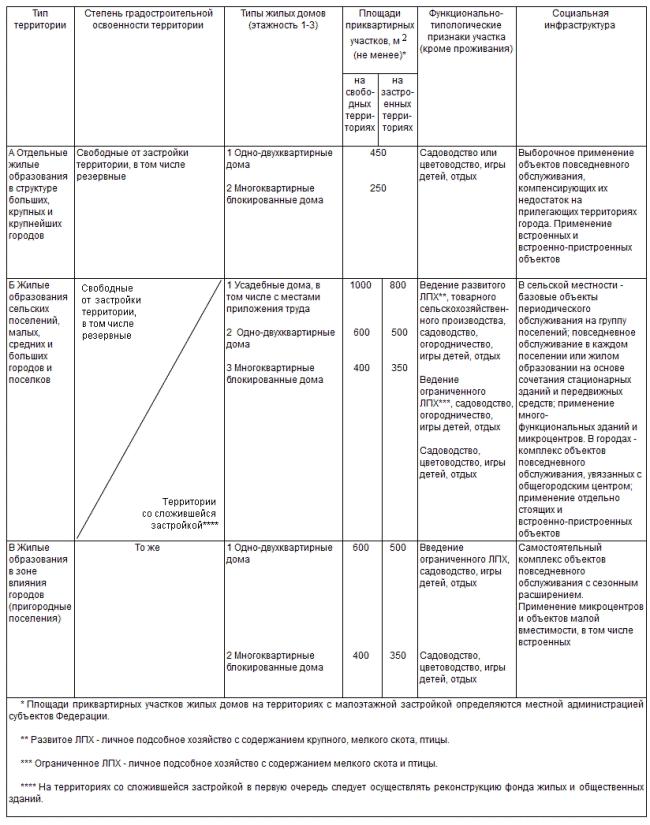 4.2.3 Планировочное решение малоэтажной жилой застройки должно обеспечивать проезд автотранспорта ко всем зданиям и сооружениям, в том числе к домам, расположенным на приквартирных участках.
4.2.4 Число полос движения на жилых улицах и проездах должно приниматься:

для жилых улиц - не менее 2-х полос;

для проездов - 1 полоса. 

Ширину полос следует принимать 3,5 м.
4.2.5 На проездах следует предусматривать разъездные площадки длиной не менее 15 м и шириной не менее 7 м, включая ширину проезжей части.

Расстояние между разъездными площадками, а также между разъездными площадками и перекрестками должно быть не более 200 м.

Максимальная протяженность тупикового проезда, согласно требованиям СНиП 2.07.01, не должна превышать 150 м. Тупиковые проезды обеспечиваются разворотными площадками размером не менее 12х12 м. Использование разворотной площадки для стоянки автомобилей не допускается.
4.2.6 На территории малоэтажной жилой застройки, как правило, следует предусматривать 100-процентную обеспеченность машино-местами для хранения и парковки легковых автомобилей и других транспортных средств.
4.2.7 На территории с застройкой жилыми домами с приквартирными участками (одно-двухквартирными и многоквартирными блокированными) стоянки следует размещать в пределах отведенного участка.
4.2.8 Гаражи-стоянки, обслуживающие многоквартирные дома различной планировочной структуры, размещаемые на общественных территориях, следует принимать в соответствии с табл.10* СНиП 2.07.01.

4.3 ИНЖЕНЕРНЫЕ СЕТИ И СООРУЖЕНИЯ4.3.1 Выбор проектных инженерных решений должен производиться в соответствии с техническими условиями на инженерное обеспечение территории, выдаваемыми соответствующими органами, ответственными за эксплуатацию местных инженерных сетей.
4.3.2 Тепловые и газовые сети, трубопроводы водопровода и канализации, как правило, должны прокладываться за пределами проезжей части дорог с целью исключения возможных разрытий в зоне проезжей части. В отдельных случаях допускается их прокладка по территории приквартирных участков при согласии их владельцев. Прокладка газовых сетей высокого давления по территории малоэтажной застройки не допускается.
4.3.3 Теплогазоснабжение малоэтажной жилой застройки допускается предусматривать как децентрализованным - от поквартирных генераторов автономного типа, так и централизованным - от существующих или вновь проектируемых котельных (ГРП), с соответствующими инженерными коммуникациями.

Расстояния от ГРП до жилой застройки следует принимать в соответствии с п.5.3 СНиП 2.04.08.
4.3.4 Водоснабжение малоэтажной застройки следует производить от централизованных систем для многоквартирных домов в соответствии с требованиями СНиП 2.04.02 и допускается устраивать автономно - для одно-двухквартирных домов от шахтных и мелкотрубчатых колодцев, каптажей, родников в соответствии с проектом.
4.3.5 Ввод водопровода в одно-двухквартирные дома допускается при наличии подключения к централизованной системе канализации или при наличии местной канализации.
4.3.6 Допускается предусматривать для одно-двухквартирных жилых домов устройство локальных очистных сооружений с расходом стоков не более 3 м/сут. 4.3.7 Расход воды на полив приквартирных участков малоэтажной застройки должен приниматься до 10 л/м в сутки; при этом на водозаборных устройствах следует предусматривать установку счетчиков. 4.3.8. Электроснабжение малоэтажной застройки следует проектировать в соответствии с ПУЭ(Правила устройства электроустановок) и РД 34.20.185.
4.3.9. Мощность трансформаторов ТП для электроснабжения малоэтажной застройки следует принимать по расчету.
4.3.10 Сеть 0,38 кВ следует выполнять воздушными (ВЛ) или кабельными (КЛ) линиями, как правило, по разомкнутой разветвленной схеме или петлевой схеме в разомкнутом режиме с однотрансформаторными ТП.
4.3.11 Трассы ВЛ и КЛ 0,38 кВ должны проходить вне пределов приквартирных участков, быть доступными для подъезда к опорам ВЛ обслуживающего автотранспорта и позволять беспрепятственно проводить раскопку КЛ.

Требуемые разрывы следует принимать в соответствии с ПУЭ (Правила устройства электроустановок).
4.3.12 Ответвления от линии 0,38 кВ к зданию могут выполняться:

от воздушных линий - изолированными проводами, самонесущими проводами, кабелем на тросе, кабелем в земле;

от кабельных линий, проложенных в земле, путем установки кабельного ответвительного ящика вне пределов приквартирных участков.
4.3.13 Вводно-распределительный щиток (ВРЩ) должен устанавливаться внутри многоквартирного жилого здания в соответствии с гл.7.1 ПУЭ. Допускается по согласованию с энергоснабжающей организацией установка ВРЩ на территории приквартирного участка в соответствующем климатическом и вандалозащитном исполнении.

При установке вводного щитка в здании (снаружи или внутри), на наружной части стены у ввода на высоте 2,5 м должен устанавливаться отключающий аппарат в опломбированном ящике, возможность доступа к которому должна иметь только энергоснабжающая организация.
4.3.14 На территориях малоэтажной застройки следует предусматривать: телефонную связь, трехпрограммное радиовещание, телевизионное вещание, централизованные системы пожарной и охранной сигнализации, автоматизированную систему диспетчерского контроля.
4.4 ИНЖЕНЕРНАЯ ПОДГОТОВКА И ЗАЩИТА ТЕРРИТОРИЙ4.4.1 Мероприятия по инженерной подготовке и защите территорий должны быть обусловлены генеральным планом и связаны с природными условиями, а также должны регулироваться выбором планировочных, конструктивных и инженерно-технических решений застройки.
4.4.2 Для устранения или уменьшения техногенного воздействия малоэтажной застройки на природные условия нужно предусматривать предупредительные меры:

максимальное сохранение природного рельефа с обеспечением системы отвода поверхностных вод;

минимальную плотность сети подземных инженерных сетей и равномерное их размещение по площади.
4.4.3 К территориям, на которых не допускается малоэтажное жилищное строительство, относятся зоны активного проявления геологических процессов (оползни, осыпи, карсты, лавины, сели и др.).

5 ЖИЛЫЕ ОБРАЗОВАНИЯ5.1 ОБЩИЕ ПОЛОЖЕНИЯ5.1.1 Малоэтажной жилой застройкой принята застройка домами высотой до 3-х этажей включительно.
5.1.2 Жилые образования территорий малоэтажного жилищного строительства должны состоять, как правило, из жилых домов одноквартирных и блокированных (с приквартирными участками).

Допускается применение домов секционного типа и других (высотой до 4-х этажей) с градостроительным регулированием в соответствии со СНиП 2.07.01.

5.2 ТИПЫ ЖИЛЫХ ЗДАНИЙ5.2.1 В индивидуальном строительстве основной тип дома - одноквартирный. Помимо одноквартирных, применяются дома блокированные, в том числе двухквартирные, с приквартирными участками при каждой квартире.
5.2.2 Основными типами жилища для муниципального строительства следует принимать дома многоквартирные блокированные, секционного типа с приквартирными участками или двориками перед частью квартир.
5.2.3 По уровню проживания проектируемое жилище следует подразделять на две основные категории:

социальное жилище для муниципального строительства с нормируемыми верхними пределами площадей квартир (согласно СНиП 2.08.01);

жилище для индивидуального строительства с нормируемыми нижними пределами площадей квартир.

Типы квартир и их площади представлены в приложении А.
5.2.4 В городских, пригородных и сельских поселениях для семей, ведущих индивидуальную трудовую деятельность, следует применять жилые дома с местом приложения труда (дом врача, дом ремесленника, дом продавца товаров повседневного спроса, дом фермера и др.).

Проектирование домов со слесарными, ремонтными, кузнечными мастерскими и подобными помещениями допускается при соблюдении необходимых гигиенических, экологических, противопожарных и санитарных требований, при согласовании соответствующих служб государственного надзора.
5.2.5 Потребности населения в жилье должны быть обеспечены не только путем нового строительства, но и с помощью модернизации и реконструкции малоэтажных жилых зданий, сохранивших свою материальную ценность (см. табл.1, сноски).
5.3 ПЛАНИРОВКА И ЗАСТРОЙКА ПРИКВАРТИРНЫХ УЧАСТКОВ5.3.1 Предельные размеры земельных участков для усадебных, одно-двухквартирных и многоквартирных блокированных жилых домов устанавливаются органами местного самоуправления в соответствии с территориальными строительными нормами в зависимости от типа дома и других местных особенностей.

Границы, площади и режим использования земельных участков при многоквартирных жилых домах определяются градостроительной документацией с учетом законодательства Российской Федерации и нормативных правовых актов субъектов Российской Федерации. Минимальные площади приквартирных участков для разных типов жилых домов приведены в табл.1.
5.3.2 Усадебный, одно-двухквартирный дом должен отстоять от красной линии улиц не менее чем на 5 м, от красной линии проездов - не менее чем на 3 м. Расстояние от хозяйственных построек до красных линий улиц и проездов должно быть не менее 5 м.
5.3.3 В сельских поселениях и на территориях малоэтажной застройки городов и пригородных поселений (на которых разрешено содержание скота) допускается предусматривать на приквартирных земельных участках хозяйственные постройки для содержания скота и птицы, хранения кормов, инвентаря, топлива и других хозяйственных нужд, бани, а также - хозяйственные подъезды и скотопрогоны. Состав и площади хозяйственных построек и построек для индивидуальной трудовой деятельности принимаются в соответствии с региональными особенностями и заданием на проектирование.
5.3.4 До границы соседнего приквартирного участка расстояния по санитарно-бытовым условиям должны быть не менее: от усадебного, одно- двухквартирного и блокированного дома - 3 м с учетом требований п.4.1.5 настоящего Свода правил; от постройки для содержания скота и птицы - 4 м; от других построек (бани, гаража и др.) - 1 м; от стволов высокорослых деревьев - 4 м; среднерослых - 2 м; от кустарника - 1 м.
5.3.5 Постройки для содержания скота и птицы допускается пристраивать только к усадебным одно-двухквартирным домам при изоляции их от жилых комнат не менее чем тремя подсобными помещениями; при этом помещения для скота и птицы должны иметь изолированный наружный вход, расположенный не ближе 7 м от входа в дом.
5.3.6 При устройстве гаражей (в том числе пристроенных) в цокольном, подвальном этажах одно-двухэтажных усадебных, одноквартирных и блокированных домов (в усадебных, одно-двухквартирных домах и в первом этаже) допускается их проектирование без соблюдения нормативов на проектирование предприятий по обслуживанию автомобилей.
5.3.7 В сельских поселениях и на территориях малоэтажной застройки пригородной зоны для жителей многоквартирных домов хозяйственные постройки для скота и птицы могут выделяться за пределами жилых образований. Для многоквартирных домов допускается устройство встроенных или отдельно стоящих коллективных хранилищ сельскохозяйственных продуктов, площадь которых определяется заданием на проектирование.
5.3.8 На территориях с застройкой усадебными, одно-двухквартирными домами расстояние от окон жилых комнат до стен соседнего дома и хозяйственных построек (сарая, гаража, бани), расположенных на соседних земельных участках, должно быть не менее 6 м.
6 УЧРЕЖДЕНИЯ И ПРЕДПРИЯТИЯ ОБСЛУЖИВАНИЯ6.1 ОБЩИЕ ПОЛОЖЕНИЯ6.1.1 Учреждения и предприятия обслуживания населения на территориях малоэтажной застройки в городских, пригородных и сельских поселениях следует размещать с учетом типа поселения, численности обслуживаемого населения и общей градостроительной ситуации, включая близость других объектов обслуживания и организацию транспортных связей, предусматривая, как правило, формирование общественных центров, в увязке с сетью улиц, дорог и пешеходных путей.

Для инвалидов необходимо обеспечивать возможность подъезда, в том числе на инвалидных колясках, к общественным зданиям и сооружениям с учетом требований ВСН 62-91.

6.2 ОРГАНИЗАЦИЯ ОБСЛУЖИВАНИЯ НА ТЕРРИТОРИЯХ МАЛОЭТАЖНОЙ ЗАСТРОЙКИ В ПОСЕЛЕНИЯХ РАЗЛИЧНЫХ ТИПОВ6.2.1 В соответствии с классификацией территорий (см. табл.1) малоэтажное строительство размещается в виде отдельных жилых образований в структуре городов - от больших до крупнейших, а также в жилых образованиях малых, средних и больших городов, пригородных и сельских поселений, что определяет различия в организации обслуживания их населения.

В городах и пригородных поселениях перечень учреждений повседневного обслуживания территорий малоэтажной жилой застройки, как правило, должен включать следующие объекты: дошкольные учреждения, общеобразовательные школы, спортивно-досуговый комплекс, амбулаторно-поликлинические учреждения, аптечные киоски, объекты торгово-бытового назначения, отделение связи, отделение cбербанка, опорный пункт охраны порядка, центр административного самоуправления, а также площадки (спорт, отдых, выездные услуги, детские игры). При этом в условиях пригородной зоны необходимо учитывать сезонное расширение стационарных объектов.

В сельской местности следует предусматривать подразделение учреждений и предприятий обслуживания на объекты первой необходимости в каждом поселении, начиная с 50 жителей, и базовые объекты более высокого уровня на группу населенных мест, размещаемые в центре местного самоуправления (сельского округа, волости и др.). Помимо стационарных зданий необходимо использовать передвижные средства и сезонные сооружения.
6.2.2 При расчете числа и вместимости учреждений и предприятий обслуживания и их размещении следует исходить из необходимости удовлетворения потребностей различных социально-демографических групп населения.

В городах и пригородных поселениях для ориентировочных расчетов количества и вместимости учреждений и предприятий обслуживания территорий малоэтажной застройки и их участков допускается принимать показатели, приведенные в приложении Б. В сельской местности для ориентировочных расчетов вместимости объектов и размеров их участков допускается принимать показатели приложения 7 СНиП 2.07.01.
6.2.3 Размещение учреждений и предприятий обслуживания на территориях малоэтажной жилой застройки следует осуществлять:
а) в городах и пригородных поселениях - с учетом радиусов доступности не более указанных в табл.2.
Таблица 2 - Радиусы пешеходной доступности объектов обслуживания

При размещении объектов обслуживания необходимо учитывать имеющиеся на соседних территориях учреждения и предприятия при соблюдении нормативных радиусов доступности (кроме дошкольных учреждений и начальных школ, пути подхода к которым не должны пересекать проезжую часть);
б) в сельской местности обеспечение жителей каждого поселения услугами первой необходимости должно осуществляться в пределах пешеходной доступности не более 30 мин (2-2,5 км); при этом размещение учреждений более высокого уровня обслуживания, в том числе периодического, необходимо предусматривать в пределах границ муниципальных образований с пешеходно-транспортной доступностью не более 60 мин.

Региональные ограничения радиусов обслуживания, доступность медицинских учреждений в сельской местности и требования по безопасности движения учащихся начальных классов принимаются по п.5.4 СНиП 2.07.01.
6.2.4 Расстояния от зданий и границ земельных участков в части детских дошкольных учреждений и общеобразовательных школ следует принимать по п.5.5 СНиП 2.07.01.

6.3 ПЛАНИРОВКА И ЗАСТРОЙКА ОБЩЕСТВЕННЫХ ЦЕНТРОВ6.3.1 Общественный центр территории малоэтажного жилищного строительства предназначен для размещения преимущественно объектов культуры, торгово-бытового обслуживания, административных, физкультурно-оздоровительных и досуговых зданий и сооружений.

В перечень объектов застройки в центре могут включаться многоквартирные жилые дома с учреждениями обслуживания.

В общественном центре следует формировать систему взаимосвязанных пространств-площадок (для отдыха, спорта, приема выездных услуг) и пешеходных путей.

В пределах общественного центра следует предусматривать общую стоянку транспортных средств из расчета: на 100 единовременных посетителей - 7-10 машино-мест и 15-20 велосипедов и мопедов.
6.3.2 В малых городах и пригородных поселениях на территориях малоэтажной жилой застройки допускается применение малых предприятий, размещение которых согласовывается с органами государственного надзора. В сельских поселениях допускается размещать малые предприятия, в том числе совмещающие обслуживание и производство услуг, не требующие устройства санитарно-защитных зон размером более 50 м.
6.3.3 Застройку общественного центра территории малоэтажного строительства возможно формировать как отдельно стоящими зданиями, так и учреждениями и предприятиями, образующими в совокупности благодаря приемам кооперирования и блокирования многофункциональные комплексы общественного обслуживания, а также объектами, входящими в структуру жилого дома.

Проектирование общественных зданий и сооружений следует осуществлять по СНиП 2.08.02.
6.3.4 По сравнению с отдельно стоящими общественными зданиями следует уменьшать расчетные показатели площади участка для зданий: пристроенных на 25%, встроенно-пристроенных - до 50% (за исключением дошкольных учреждений).
6.3.5 Для организации обслуживания на территориях малоэтажного жилищного строительства разрешается размещение учреждений и предприятий с использованием индивидуальной формы деятельности - детского сада, магазина, кафе, физкультурно-оздоровительного и досугового комплекса, парикмахерской, фотоателье и т.п., встроенными в малоэтажные жилые дома, с размещением преимущественно в 1-м и цокольном этажах. При этом общая площадь встроенных учреждений не должна превышать 150 м. Упомянутые учреждения и предприятия могут иметь центроформирующее значение и размещаться в центральной части поселения или жилого образования. При устройстве встроенных мастерских по ремонту и прокату автомобилей, ремонту бытовой техники, а также помещений ритуальных услуг такие объекты следует размещать на окраине поселения. Устройство встроенных предприятий, вредных для здоровья населения (рентгеноустановок, магазинов стройматериалов, москательно-химических и т.п.), в условиях малоэтажной застройки не допускается.

Встроенные учреждения общественного назначения должны иметь входы, изолированные от жилой части здания. Участок встроенного учреждения должен быть подразделен на жилую и общественную части с размещением в последней зоны для посетителей и хозяйственного двора. Перед входом в здание необходимо предусмотреть стоянку транспортных средств. 6.3.6 Потребности населения в обслуживании должны обеспечиваться путем как нового строительства, так и реконструкции существующего фонда, особенно в сельской местности и в пригородных поселениях.
ПРИЛОЖЕНИЕ А (рекомендуемое). ТИПЫ КВАРТИР ПО ЧИСЛУ КОМНАТ И ИХ ПЛОЩАДИПРИЛОЖЕНИЕ А
(Рекомендуемое)ПРИЛОЖЕНИЕ Б (рекомендуемое). ПЕРЕЧЕНЬ И ОРИЕНТИРОВОЧНЫЕ РАСЧЕТНЫЕ ПОКАЗАТЕЛИ ОБЕСПЕЧЕННОСТИ ОБЪЕКТОВ ОБСЛУЖИВАНИЯ И РАЗМЕРЫ ИХ УЧАСТКОВ НА ТЕРРИТОРИЯХ МАЛОЭТАЖНОЙ ЗАСТРОЙКИ В ГОРОДАХ И ПРИГОРОДНЫХ ПОСЕЛЕНИЯХПРИЛОЖЕНИЕ Б 
(Рекомендуемое)ПРИЛОЖЕНИЕ В (обязательное). ТЕРМИНЫ И ОПРЕДЕЛЕНИЯ
ПРИЛОЖЕНИЕ В
(Обязательное)Базовые объекты - учреждения и предприятия, организующие и обеспечивающие периодическое обслуживание группы поселений в границах территории местного самоуправления.

Блокированный жилой дом - дом, состоящий из двух и более квартир, каждая из которых имеет непосредственный выход на свой приквартирный участок.

Встроенные, встроенно-пристроенные и пристроенные учреждения и предприятия - учреждения и предприятия, входящие в структуру жилого дома или другого объекта.

Жилое образование - функционально-планировочное образование в виде: поселения (поселка) малоэтажной застройки, комплекса малоэтажной застройки, группы участков малоэтажной застройки.

Индивидуальное жилищное строительство - форма обеспечения граждан жилищем путем строительства домов на праве личной собственности, выполняемого при непосредственном участии граждан или за их счет.

Индивидуальные застройщики (физические лица) - граждане, получившие в установленном порядке земельный участок для строительства жилого дома с хозяйственными постройками для ведения личного подсобного хозяйства и осуществляющие это строительство либо своими силами, либо с привлечением других лиц или строительных организаций.

Малоэтажная жилая застройка - жилая застройка этажностью до 4 этажей включительно с обеспечением, как правило, непосредственной связи квартир с земельным участком.

Микроцентры - объекты, объединяющие учреждения и предприятия первой необходимости и минимальной вместимости для обслуживания малых поселений.

Обслуживание населения - обеспечение жителей необходимыми услугами; на территориях малоэтажной жилой застройки организуется, как правило, повседневное обслуживание, предоставляющее жителям услуги первой необходимости, и в отдельных случаях - периодическое обслуживание, предоставляющее услуги еженедельного и более редкого спроса.

Общественный центр - территория для преимущественного размещения объектов обслуживания и осуществления различных общественных процессов (общение, отдых, торговля и др.). Общественный центр имеет границы и режим целевого функционального назначения, установленные градостроительной документацией.

Одноквартирный жилой дом - жилой дом, предназначенный для проживания одной семьи и имеющий приквартирный участок.

Приквартирный участок - земельный участок, примыкающий к квартире (дому), с непосредственным выходом на него.

Социальная инфраструктура - комплекс объектов обслуживания и взаимосвязей между ними, наземных и дистанционных, в пределах градостроительного образования (территории, поселения, группы поселений и др.).

Территория малоэтажного жилищного строительства - часть селитебной территории поселения или поселение в целом. Предназначена для размещения малоэтажной жилой застройки, объектов социальной инфраструктуры, инженерных и транспортных коммуникаций.

Усадебный жилой дом - одноквартирный, дом с приквартирным участком, постройками, для подсобного хозяйства.

Электронный текст документа 
подготовлен АО "Кодекс" и сверен по:
официальное издание
М.: Госстрой России, ГУП ЦПП, 2000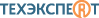 Нормы, правила, стандарты и законодательство по техрегулированиюТиповая проектная документацияТехнологические описания оборудования и материаловВажные документыТТК, ППР, КТПКлассификаторыКомментарии, статьи, консультацииКартотека международных стандартов: ASTM, API, ASME, ISO, DNV, DIN, IP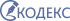 Федеральное законодательствоРегиональное законодательствоОбразцы документовВсе формы отчетностиЗаконодательство в вопросах и ответахВажные документыМеждународное правоСудебная практикаКомментарии, статьи, консультацииСправкиЗарубежные и международные стандартыПрофессиональная справочная система «Реформа технического регулирования»Профессиональные справочные системы «Техэксперт»Профессиональные справочные системы «Кодекс»Учреждения и предприятия обслуживания населенияРадиусы 
обслуживания, м Дошкольные учреждения500Общеобразовательные школы:750для начальных классов500Помещения для физкультурно-оздоровительных и досуговых занятий800Амбулаторно-поликлинические учреждения1000Аптеки800Предприятия торгово-бытового обслуживания повседневного пользования800Отделения связи и cбербанка, опорный пункт охраны порядка800Центр административного самоуправления1200Вид строительстваЧисло комнат (типы квартир)Число комнат (типы квартир)Число комнат (типы квартир)Число комнат (типы квартир)Число комнат (типы квартир)Число комнат (типы квартир)Число комнат (типы квартир)Число комнат (типы квартир)Число комнат (типы квартир)Число комнат (типы квартир)Число комнат (типы квартир)Число комнат (типы квартир)Число комнат (типы квартир)Число комнат (типы квартир)Число комнат (типы квартир)Число комнат (типы квартир)1122334455667788Величина квартир (малых, больших)Величина квартир (малых, больших)Величина квартир (малых, больших)Величина квартир (малых, больших)Величина квартир (малых, больших)Величина квартир (малых, больших)Величина квартир (малых, больших)Величина квартир (малых, больших)Величина квартир (малых, больших)Величина квартир (малых, больших)Величина квартир (малых, больших)Величина квартир (малых, больших)Величина квартир (малых, больших)Величина квартир (малых, больших)Величина квартир (малых, больших)Величина квартир (малых, больших)АБАБАБАБАБАБАБАБА Муниципальное строительство - верхние пределы площади квартир, м(СНиП 2.08.01), - 18 м/ чел.:город, поселок2836445356657077849596108----село384450606676778994104106116----Б Индивидуальное строительство - нижние пределы площади квартир, м, - 18 м/чел.36365353656577779595108108126126144144Примечания

1 Верхние пределы площади квартир для индивидуального строительства не ограничиваются.

2 Соотношение типов квартир по числу комнат и площади для конкретных регионов и поселений определяются местной администрацией с учетом демографических требований, достигнутого уровня обеспеченности населения жилищем и ресурсообеспеченности жилищного строительства.Примечания

1 Верхние пределы площади квартир для индивидуального строительства не ограничиваются.

2 Соотношение типов квартир по числу комнат и площади для конкретных регионов и поселений определяются местной администрацией с учетом демографических требований, достигнутого уровня обеспеченности населения жилищем и ресурсообеспеченности жилищного строительства.Примечания

1 Верхние пределы площади квартир для индивидуального строительства не ограничиваются.

2 Соотношение типов квартир по числу комнат и площади для конкретных регионов и поселений определяются местной администрацией с учетом демографических требований, достигнутого уровня обеспеченности населения жилищем и ресурсообеспеченности жилищного строительства.Примечания

1 Верхние пределы площади квартир для индивидуального строительства не ограничиваются.

2 Соотношение типов квартир по числу комнат и площади для конкретных регионов и поселений определяются местной администрацией с учетом демографических требований, достигнутого уровня обеспеченности населения жилищем и ресурсообеспеченности жилищного строительства.Примечания

1 Верхние пределы площади квартир для индивидуального строительства не ограничиваются.

2 Соотношение типов квартир по числу комнат и площади для конкретных регионов и поселений определяются местной администрацией с учетом демографических требований, достигнутого уровня обеспеченности населения жилищем и ресурсообеспеченности жилищного строительства.Примечания

1 Верхние пределы площади квартир для индивидуального строительства не ограничиваются.

2 Соотношение типов квартир по числу комнат и площади для конкретных регионов и поселений определяются местной администрацией с учетом демографических требований, достигнутого уровня обеспеченности населения жилищем и ресурсообеспеченности жилищного строительства.Примечания

1 Верхние пределы площади квартир для индивидуального строительства не ограничиваются.

2 Соотношение типов квартир по числу комнат и площади для конкретных регионов и поселений определяются местной администрацией с учетом демографических требований, достигнутого уровня обеспеченности населения жилищем и ресурсообеспеченности жилищного строительства.Примечания

1 Верхние пределы площади квартир для индивидуального строительства не ограничиваются.

2 Соотношение типов квартир по числу комнат и площади для конкретных регионов и поселений определяются местной администрацией с учетом демографических требований, достигнутого уровня обеспеченности населения жилищем и ресурсообеспеченности жилищного строительства.Примечания

1 Верхние пределы площади квартир для индивидуального строительства не ограничиваются.

2 Соотношение типов квартир по числу комнат и площади для конкретных регионов и поселений определяются местной администрацией с учетом демографических требований, достигнутого уровня обеспеченности населения жилищем и ресурсообеспеченности жилищного строительства.Примечания

1 Верхние пределы площади квартир для индивидуального строительства не ограничиваются.

2 Соотношение типов квартир по числу комнат и площади для конкретных регионов и поселений определяются местной администрацией с учетом демографических требований, достигнутого уровня обеспеченности населения жилищем и ресурсообеспеченности жилищного строительства.Примечания

1 Верхние пределы площади квартир для индивидуального строительства не ограничиваются.

2 Соотношение типов квартир по числу комнат и площади для конкретных регионов и поселений определяются местной администрацией с учетом демографических требований, достигнутого уровня обеспеченности населения жилищем и ресурсообеспеченности жилищного строительства.Примечания

1 Верхние пределы площади квартир для индивидуального строительства не ограничиваются.

2 Соотношение типов квартир по числу комнат и площади для конкретных регионов и поселений определяются местной администрацией с учетом демографических требований, достигнутого уровня обеспеченности населения жилищем и ресурсообеспеченности жилищного строительства.Примечания

1 Верхние пределы площади квартир для индивидуального строительства не ограничиваются.

2 Соотношение типов квартир по числу комнат и площади для конкретных регионов и поселений определяются местной администрацией с учетом демографических требований, достигнутого уровня обеспеченности населения жилищем и ресурсообеспеченности жилищного строительства.Примечания

1 Верхние пределы площади квартир для индивидуального строительства не ограничиваются.

2 Соотношение типов квартир по числу комнат и площади для конкретных регионов и поселений определяются местной администрацией с учетом демографических требований, достигнутого уровня обеспеченности населения жилищем и ресурсообеспеченности жилищного строительства.Примечания

1 Верхние пределы площади квартир для индивидуального строительства не ограничиваются.

2 Соотношение типов квартир по числу комнат и площади для конкретных регионов и поселений определяются местной администрацией с учетом демографических требований, достигнутого уровня обеспеченности населения жилищем и ресурсообеспеченности жилищного строительства.Примечания

1 Верхние пределы площади квартир для индивидуального строительства не ограничиваются.

2 Соотношение типов квартир по числу комнат и площади для конкретных регионов и поселений определяются местной администрацией с учетом демографических требований, достигнутого уровня обеспеченности населения жилищем и ресурсообеспеченности жилищного строительства.Примечания

1 Верхние пределы площади квартир для индивидуального строительства не ограничиваются.

2 Соотношение типов квартир по числу комнат и площади для конкретных регионов и поселений определяются местной администрацией с учетом демографических требований, достигнутого уровня обеспеченности населения жилищем и ресурсообеспеченности жилищного строительства.Учреждения и предприятия обслуживанияПоказателиРазмеры земельных участковДошкольные учреждения, % охватаВ зависимости от демографической структуры охват в пределах 50%Не менее 35 м на 1 местоОбщеобразовательные школы, % охватаВ зависимости от демографической структуры, охват 100% учащихся основной школы (I и II ступени), 50% учащихся средней школы (III ступени)Не менее 16 м на 1 местоСпортивно-досуговый комплекс, мобщ. площ. на 1000 чел.300,00,2-0,5 га на объектАмбулаторно-поликлинические учреждения:поликлиники, посещ. в смену на 1000 чел.17,60,5 га на объектамбулатории, м общ. площ. на 1000 чел.50,00,2 га на объектАптечные киоски, м общ. площ. на 1000 чел.10,00,05 га на объект или встроенныеПредприятия повседневной торговли, м торг. площ. на 1000 чел.:продовольственные магазины160,00,2-0,3 ганепродовольственные магазины80,0на объектПредприятия бытового обслуживания, раб. мест на 1000 чел.20,15 га на объектОтделение связи, объект10,1-0,15 га
на объектОтделение cбербанка, м общ. площ. на 1000 чел.40,0Опорный пункт охраны порядка, объект1Центр административного самоуправления, объект1Примечания1 Школы размещаются: средние и основные - начиная с численности населения 2 тыс. чел., начальные - с 500 чел. 

2 Размещение поликлиник можно предусматривать на территории ближайших жилых массивов при соблюдении нормативной доступности.Примечания1 Школы размещаются: средние и основные - начиная с численности населения 2 тыс. чел., начальные - с 500 чел. 

2 Размещение поликлиник можно предусматривать на территории ближайших жилых массивов при соблюдении нормативной доступности.Примечания1 Школы размещаются: средние и основные - начиная с численности населения 2 тыс. чел., начальные - с 500 чел. 

2 Размещение поликлиник можно предусматривать на территории ближайших жилых массивов при соблюдении нормативной доступности.